Муниципальное бюджетное дошкольное образовательное учреждение Курагинский детский сад № 8 «Лесная сказка» комбинированного вида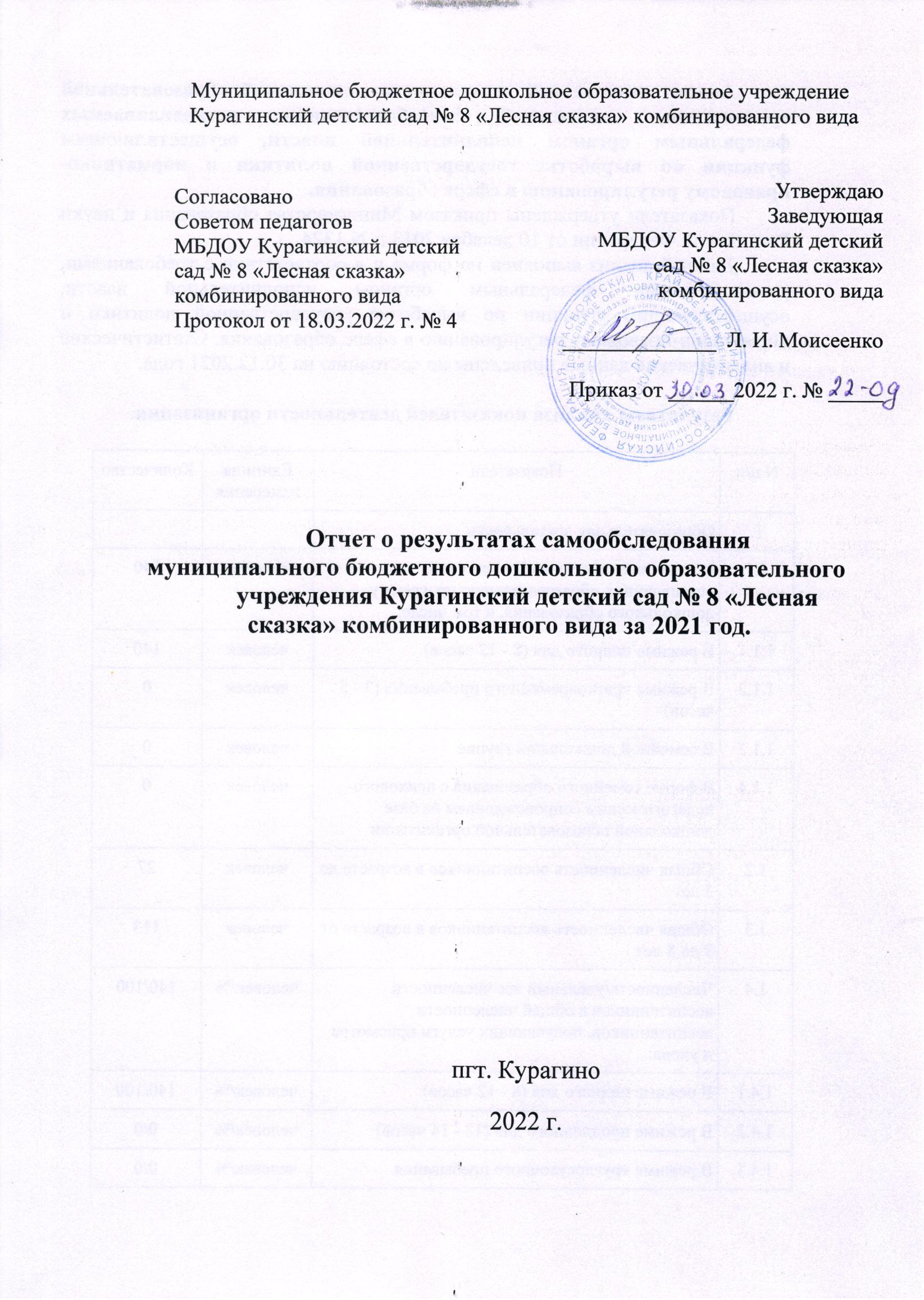 Отчет о результатах самообследованиямуниципального бюджетного дошкольного образовательного учреждения Курагинский детский сад № 8 «Лесная сказка» комбинированного вида за 2021 год.пгт. Курагино2022 г.СОДЕРЖАНИЕI. Аналитическая часть1.1. Общие сведения об образовательной организации ……………………………. 41.2. Информация о наличии правоустанавливающих документов …………….… . 5II. Структура и система управления2.1. Система управления ……………………….……………………………………... 72.2. Предоставление льгот. Социальный статус семей…………………………...... 9III. Оценка образовательной деятельности 3.1. Организационно – правовое обеспечение образовательной деятельности ...…103.2. Обеспечение доступности качественного образования ………………………. 113.3. Содержание и качество образовательного процесса ………………………….. 113.4. Структура образовательной деятельности ………………..……………………. 143.5. Дифференцированное обучение детей. ………………………..……………….. 153.6. Уровень развития дошкольников. ………………………………………………. 163.7.  Дополнительное образование ………………………………………...………… 213.8.  Оценка качества учебно - методического обеспечения  ………….…………..  223.9.  Развивающая предметно – пространственная среда …...……………………..  23  3.10. Методическая работа. …………………………………….…………………….  23IѴ. Оценка воспитательной работы ……………………….....……………………… 27Ѵ. Оценка функционирования внутренней системы оценки качества образования. 5.1. Контроль со стороны администрации. …………...…………………………….. 33ѴI. Взаимодействие педагогов с семьями воспитанников. ……………………….. 366.1. Результаты анкетирования родителей (законных представителей) о качестве предоставляемых образовательных услуг. …..……………………….…………….. 37ѴII. Оценка кадрового обеспечения. ……………….………………………………. 38VIII. Оценка учебно-методического и информационного обеспечения. ………… 40IХ. Оценка материально-технической базы ……………….………………………. 41Х. Обеспечение безопасности образовательного учреждения. ………..…………  43ХI. Анализ качества медицинского обеспечения дошкольной образовательной организации, системы охраны здоровья воспитанников …………………………. 44ХII. Анализ качества организации питания в ДОУ. ………………….…………… 45Анализ показателей деятельности дошкольной образовательной организации, подлежащей самообследованию, устанавливаемых федеральным органом исполнительной власти, осуществляющим функции по выработке государственной политики и нормативно-правовому регулированию в сфере образования. ………. 45Отчет о результатах самообследованиямуниципального бюджетного дошкольного образовательногоучреждения Курагинский детский сад № 8 «Лесная сказка» комбинированного вида (сокращенное наименование по Уставу - МБДОУ Курагинский детский сад № 8 «Лесная сказка») за 2021 год.     В соответствии с пунктом 3 части 2 статьи 29 Федерального закона от 29 декабря 2012г. № 273-ФЗ «Об образовании в Российской Федерации», Приказом Министерства образования и науки Российской Федерации от 14 июня . № 462 «Об утверждении Порядка проведения самообследования образовательной организацией» и Приказом Министерства образования и науки Российской Федерации от 10 декабря . № 1324 «Об утверждении показателей деятельности образовательной организации, подлежащей самообследованию» в МБДОУ Курагинский детский сад № 8 «Лесная сказка» комбинированного вида проведено самообследование.Цель самообследования – обеспечение доступности и открытости информации о деятельности учреждения, получение объективной информации о состоянии образовательной деятельности в учреждении, определение позитивных и негативных тенденций в образовательном процессе, разработка вариантов корректировки негативных тенденций, а также подготовка отчета о результатах самообследования в соответствии с требованиями нормативных документов.Процедура самообследования в учреждении проводилась согласно Порядка проведения самообследования образовательной организации (утв. приказом Министерства образования и науки РФ от 14 июня . N 462) по следующим этапам:1. Планирование и подготовка работ по самообследованию учреждения (приказ по МБДОУ Курагинский детский сад № 8 «Лесная сказка»  от 25 января 2021 г. № 14-од «О проведении самообследования»;2. Организация и проведение самообследования в учреждении согласно Положения «О порядке подготовки и организации проведения самообследования муниципального бюджетного дошкольного образовательного учреждения Курагинский детский сад № 8 «Лесная сказка» комбинированного вида» (приказ по МБДОУ Курагинский детский сад № 8 «Лесная сказка»  от 27 января 2020 г. № 03-од);3. Обобщение полученных результатов самообследования за 2021 год (в ред. Приказа Минобрнауки РФ от 14.12.2017 N 1218, отчетным периодом является предшествующий самообследованию календарный год) и на их основе формирование отчета согласно пункта 7 (с изменениями от 20 января .  Приказ Минобрнауки России от 14 декабря . N 1218), обсуждение отчета на Совете педагогов в марте 2022 года;4. Размещение отчета на официальном сайте МБДОУ до 1 апреля 2022 года в сети «Интернет» http://les-skazka8.ru согласно пункта 8 и направление отчета Учредителю до 20 апреля (согласно изменений от 20 января . - Приказ Минобрнауки России от 14 декабря . N 1218).В процессе самообследования проводилась оценка образовательной деятельности, системы управления в детском саду, организации образовательного процесса, содержания и качества подготовки воспитанников, организации учебного процесса, качества кадрового, учебно-методического, информационного обеспечения, материально-технической базы, функционирования внутренней системы оценки качества образования, системы охраны здоровья воспитанников, организации питания, а так же анализ показателей деятельности дошкольного учреждения, подлежащей самообследованию, устанавливаемых федеральным органом исполнительной власти, осуществляющим функции по выработке государственной политики и нормативно-правовому регулированию в сфере образования.I. Аналитическая частьОбщие сведения об образовательной организацииМуниципальное бюджетное дошкольное образовательное учреждение Курагинский детский сад № 8 «Лесная сказка» комбинированного вида (далее – МБДОУ) расположено в микрорайоне посёлка,  вдали от предприятий. Здание детского сада построено по типовому проекту. Проектная наполняемость на 140 мест. Общая площадь здания 1099,5 кв. м.Цель деятельности МБДОУ – осуществление образовательной деятельности по  реализации образовательных программ дошкольного образования.Предметом деятельности МБДОУ является формирование общей культуры, развитие физических, интеллектуальных, нравственных, эстетических и личностных качеств, формирование предпосылок учебной деятельности, сохранение и укрепление здоровья воспитанников.Режим работы МБДОУ. Рабочая неделя – пятидневная, кроме выходных и праздничных дней. Длительность пребывания детей в группах – 10,5 часов. Режим работы групп – с 7:30 до 18:00.1.2. Информация о наличии правоустанавливающих документов:- лицензия на право ведения образовательной деятельности (серия А №0000853 регистрационный № 6153-л от 20 октября ., бессрочная);- в Единый государственный реестр юридических лиц внесена запись 6 сентября 2012 года;- свидетельство о постановке на учет в налоговом органе 4 октября 2000 года, серия 24 № 004990851;- устав дошкольной образовательной организации в новой редакции (утвержден приказом управления образования администрации Курагинского района  от 09.06.2015 № 191); 	- свидетельство о государственной регистрации права оперативного управления недвижимым имуществом (свидетельство 24 ЕИ 787604 от 01 ноября .);- свидетельство о государственной регистрации права постоянного (бессрочного) пользования земельным участком (свидетельство  24 ЕИ 524009 от 05 марта .); - санитарно - эпидемиологическое заключение от 18.03.2010г. № 24.60.04.000.М.000497.03.10 на соответствие государственным санитарно-эпидемиологическим правилам и нормам образовательную деятельность за № 1657875;- договор оперативного управления от 02 августа 2010 года № 235 о взаимоотношениях между дошкольной образовательной организацией и учредителем; - локальные акты, принятые в МБДОУ, выставленные на официальном сайте детского сада: Коллективный договор МБДОУ Курагинский детский сад №8 "Лесная сказка",  Положение об оплате труда; Правила внутреннего трудового распорядка; Правила внутреннего распорядка воспитанников ДОУ; Правила приёма на обучение воспитанников в МБДОУ Курагинский детский сад № 8 «Лесная сказка» комбинированного вида; Режим дня и организованная детская деятельность МБДОУ Курагинский детский сад № 8 «Лесная сказка» комбинированного вида на 2021-2022 уч. год; Положение о группах компенсирующей направленности в МБДОУ Курагинский детский сад №8 "Лесная сказка" комбинированного вида; Корпоративный профессиональный стандарт «Педагог» (педагогическая деятельность в сфере дошкольного образования); Положение о внутренней системе оценки качества образования в Муниципальном бюджетном дошкольном образовательном учреждении Курагинский детский сад № 8 «Лесная сказка» комбинированного вида; Положение о комиссии по охране труда; Положение о портфолио педагога ДОУ; Положение о Почетной грамоте МБДОУ; Положение о Рабочей программе педагога ДОУ; Положение о Родительском комитете МБДОУ; Положение об общем родительском собрании; Положение о Совете педагогов; Положение о режиме занятий воспитанников ДОУ; Порядок посещения воспитанниками по их выбору мероприятий, не предусмотренных учебным графиком; Положение о делопроизводстве; Положение о режиме рабочего времени работников; Положение о воспитателе, работающем на доверии и самоконтроле; Положение о рабочей группе по введению ФГОС; Положение о языках образования; Положение о нормах профессиональной этики работников; Положение о порядке приема, перевода, отчисления воспитанников; Положение о порядке и условиях перевода обучающихся из МБДОУ, осуществляющего образовательную деятельность по образовательным программам дошкольного образования в другие организации, осуществляющие образовательную деятельность по образовательным программам соответствующих уровня и направленности; Положение об общем собрании работников (коллектива); Положение об организации питания; Положение о движении наставничества; Положение о деятельности наставника молодого специалиста; Положение о комиссии по урегулированию споров между участниками образовательного процесса; Положение о личных делах воспитанников; Положение о медицинском обслуживании в МБДОУ; Положение о порядке ведения личных дел сотрудников; Положение о посещении занятий участниками образовательного процесса; Положение о проблемной микрогруппе педагогов; Положение о Рабочей группе по разработке образовательной программы; Положение о соотношении педагогической и другой работы; Положение об официальном сайте; Порядок оформления возникновения, приостановления и прекращения отношений между муниципальным бюджетным дошкольным образовательным учреждением и родителями (законными представителями) воспитанников.; Порядок доступа педагогов к информационно-телекоммуникационным сетям и базам данных, учебным и методическим материалам, материально-техническим средствам обеспечения образовательной деятельности; Порядок права педагогов на бесплатное пользование методической литературой; Права и обязанности интересов обучающихся; Правила использования средств мобильной связи.Информация о документации дошкольной образовательной организации.В учреждении имеются в наличии и действуют: договоры дошкольной образовательной организации с родителями (законными представителями); личные дела воспитанников, Книги: движения воспитанников, учёта будущих воспитанников дошкольной образовательной организации (через специалиста управления образования администрации района); Программа развития МБДОУ; основная образовательная программа и адаптированные образовательные программы; учебный план; годовой календарный учебный график; годовой план работы МБДОУ; рабочие программы (планы воспитательно-образовательной работы) МБДОУ (которые соответствуют основной образовательной программе); расписание занятий, режим дня; отчёты дошкольной образовательной организации, справки по проверкам; акты готовности ДОУ к новому учебному году; номенклатура дел ДОУ; журнал учета проверок должностными лицами органов государственного контроля; книги учёта личного состава, движения трудовых книжек и вкладышей к ним,  личные дела работников; приказы по личному составу, трудовые договоры с работниками и дополнительные соглашения к трудовым договорам; коллективный договор; штатное расписание ДОУ; должностные инструкции работников в соответствии с требованиями профстандартов; журналы проведения инструктажа.Вывод: правоустанавливающие документы соответствуют государственным требованиям к образовательным организациям, специфике деятельности МБДОУ в соответствии с целями и содержанием работы учреждения. Локальные акты, принятые в МБДОУ, соответствуют перечню и содержанию деятельности детского сада, регламентированной Уставом учреждения и законодательством РФ. Вся документация дошкольной образовательной организации ведется в соответствии с номенклатурой.II. Структура и система управления2.1. Система управленияУправление в МБДОУ осуществляется в соответствии с действующим 
законодательством и уставом МБДОУ.Органы управления, действующие в МБДОУ:В детском саду функционирует Первичная профсоюзная организация, которая насчитывает 22 человека, всего коллектив насчитывает 42 человека, следовательно 52% состоит на учете в профсоюзе. За отчетный период из профсоюза выбыл 1 человек, по причине – увольнения. Председатель организации Е. В. Карпунина.При оценке результативности и эффективности действующей в учреждении системы управления, проанализированы анкеты, заполненные родителями, законными представителями. На вопрос «Меня устраивает управление детским садом» 100% анонимных респондентов оценили на самый высокий балл. Сложившаяся в ДОУ система управления позволяет быстро реагировать на вопросы функционирования учреждения, осуществлять контроль, принимать решения. Управление в МБДОУ осуществляется в режиме развития. Проведено распределение административных обязанностей в педагогическом коллективе; своевременно оформляются протоколы: заседаний Советов педагогов, родительских собраний, заседаний родительских комитетов, собраний трудового коллектива. Выполнение решений отслеживается администрацией. В конце учебного года проведен анализ воспитательно-образовательной работы, анализ выполнения образовательной программы дошкольного образовательного учреждения, рабочих программ педагогов (планов воспитательно-образовательной работы); по итогам рассмотрения итогов работы, анализа работы за прошедший учебный год на Совете педагогов в начале учебного года поставлены задачи, осуществлено планирование на текущий учебный год, приняты рабочие программы: образовательные, адаптированные, дополнительного образования, кружковой работы.При оценке результативности и эффективности действующей в учреждении системы управления так же проанализирована организованная система контроля со стороны руководства ДОУ. Контроль запланирован на весь учебный год, охватывает все стороны деятельности ДОУ. Сложившаяся система контроля понятна всем участникам образовательных отношений. По итогам различных видов контроля: фронтального, тематического, оперативного, срезового оформляются при необходимости справки, а по текущему контролю проводятся беседы. Карты самоконтроля заполняют педагоги и старший воспитатель. Мониторинг образовательного процесса, педагогическая диагностика, проводится три раза в год: в сентябре, январе, мае. Анализ материально - технических условий, развивающей предметно - пространственной среды,  кадровых условий, финансовых условий проводится два раза в год: по итогам финансового (календарного) года, по итогам учебного года.В МБДОУ обеспечена координация деятельности педагогической, медицинской и психологической служб. В дошкольной образовательной организации все службы работают в рамках общего годового плана, целевых установок, зафиксированных на установочном Совете педагогов (где присутствуют все службы). Планирование на учебный год проводится по результатам проведенного анализа работы МБДОУ за прошедший учебный год.В 2021 году в систему управления детским садом внедрили элементы электронного документооборота. Это упростило работу организации в режиме дистанционного функционирования. Документы подписываются заведующей электронной подписью.В феврале 2022 года проведено анонимное анкетирование родителей по выявлению удовлетворенности получения образовательной услуги в ДОУ за 2021 год и включенности родителей (законных представителей) в образовательно-воспитательный процесс. Довольны качеством образования, получаемым ребенком в ДОУ, все 100% родителей (законных представителей). Есть пожелания по расширению зоны включения детей в интерактивное образование через экскурсии (увеличить количество экскурсий). Более детальный анализ результатов анкетирования представлен в разделе «Работа с родителями». 2.2. Предоставление льгот. Социальный статус семей.При оценке организации работы по предоставлению льгот учитывалось соблюдение законодательных норм. К льготной категории детей, воспитанников ДОУ, относятся: 1 ребенок-инвалид, 3 опекаемых ребенка. Без оплаты родителей за пребывание дошкольника в ДОУ оформлено четверо детей.При анализе социального паспорта воспитанников, заполненного в декабре 2021 года, выявлено, что из 140 воспитанников 26 (20%) живут в неполных семьях, 23 (17%) в многодетных семьях.Вывод по разделу 2: 80% воспитанников проживают в полных семьях. Структура и система управления соответствуют специфике деятельности МБДОУ в соответствии с целями и содержанием работы учреждения. Формами самоуправления ДОУ являются: Совет педагогов; Собрание трудового коллектива; Родительский комитет. Непосредственное управление детским садом осуществляет заведующий, который подконтролен Учредителю и несёт перед ним ответственность за экономические результаты деятельности детского сада, а также за сохранность и целевое использование имущества детского сада. Заведующий детским садом является координатором развития стратегических направлений, выбранных в программе развития учреждения, которая принята до 2025 года. По итогам 2021 года система управления Детского сада оценивается как эффективная, позволяющая учесть мнение работников и всех участников образовательных отношений (итоги анкетирования получателей услуг – 100% родителей оценили на 5 баллов). В следующем году изменение системы управления не планируется.III. Оценка образовательной деятельности3.1. Организационно – правовое обеспечение образовательной деятельности.Образовательная деятельность в МБДОУ организована в соответствии с нормативно-правовой базой: - Федеральным законом от 29.12.2012 № 273-ФЗ «Об образовании в Российской Федерации» с изменениями, принятыми 31.07.2020г., ред. от 30.12.2021 ФЗ "Об образовании в Российской Федерации" (с изм. и доп., вступ. в силу с 01.01.2022);- ФГОС дошкольного образования, утвержденным Приказом Министерства образования и науки Российской Федерации от 17.10.2013г. № 1155 «Об утверждении Федерального государственного образовательного стандарта дошкольного образования»;-  Санитарные правила 2.4.3648-20 «Санитарно-эпидемиологические требования к организациям воспитания и обучения, отдыха и оздоровления детей и молодежи», утвержденных постановлением Главного государственного санитарного врача Российской Федерации от 28 сентября 2020 г. № 28; а с 01.03.2021 детский сад функционирует в соответствии с требованиями СанПиН 1.2.3685-21 «Гигиенические нормативы и требования к обеспечению безопасности и (или) безвредности для человека факторов среды обитания».- Порядком приема на обучение по образовательным программам дошкольного  образования, утвержденным приказом Министерства просвещения РФ от  № 236, Порядком и   условиями осуществления перевода обучающихся из одной организации, осуществляющей образовательную деятельность по образовательным программам дошкольного образования, в другие организации, осуществляющие образовательную деятельность по образовательным программам соответствующих уровня и направленности, утвержденным приказом Минобрнауки России от  № 1527 (Приказ Министерства просвещения Российской Федерации от 25.06.2020 № 320 "О внесении изменений в Порядок и условия осуществления перевода обучающихся из одной организации, осуществляющей образовательную деятельность по образовательным программам дошкольного образования, в другие организации, осуществляющие образовательную деятельность по образовательным программам соответствующих уровня и направленности, утвержденные приказом Министерства образования и науки Российской Федерации от 28 декабря 2015 г. № 1527" (Зарегистрирован 28.07.2020 № 59085), Приказ Министерства просвещения Российской Федерации от 31.07.2020 № 373 "Об утверждении Порядка организации и осуществления образовательной деятельности по основным общеобразовательным программам - образовательным программам дошкольного образования" (Зарегистрирован 31.08.2020 № 59599); - Действующими нормативно правовыми документами в сфере образования;- Распорядительными документами Учредителя;- Уставом и локальными актами МБДОУ.В ДОУ внесены изменения и дополнения в свои локальные нормативные акты в соответствии с  изменениями и дополнениями: Приказ Минпросвещения России от 04.10.2021 № 686 «О внесении изменений в приказы Министерства просвещения Российской Федерации от 15 мая 2020 г. № 236 «Об утверждении Порядка приема на обучение по образовательным программам дошкольного образования» и от 8 сентября 2020 г. № 471 «О внесении изменений в Порядок приема на обучение по образовательным программам дошкольного образования, утвержденный приказом Министерства просвещения Российской Федерации от 15 мая 2020 г. № 236», вступает в силу с 01 марта 2022 года и действует до 28 июня 2028 года (включительно). Уточнен порядок приема детей на образовательные программы дошкольного образования: родители детей подают документы о приеме в государственную или муниципальную образовательную организацию, в которую они получили направление от управления образованием;  ребенок имеет право преимущественного приема в государственные и муниципальные образовательные организации, в которых обучаются его полнородные и неполнородные братья и (или) сестры; при наличии у ребенка полнородных или неполнородных братьев и (или) сестер, обучающихся в государственной или муниципальной образовательной организации, выбранной родителем (законным представителем) для приема ребенка, его родители (законные представители) дополнительно в заявлении для направления указывают фамилию(-ии), имя (имена), отчество(-а) (последнее - при наличии) полнородных или неполнородных братьев и (или) сестер; для приема ребенка родителям (законным представителям) не обязательно предъявлять в образовательную организацию медицинское заключение. 3.2. Обеспечение доступности качественного образования.Обеспечение доступности качественного образования является одним из приоритетных направлений развития образовательной системы РФ и региона. Наш детский сад выполняет эту целевую установку. Качество образования как основной результат учебно – педагогической деятельности отражает реализацию четырёх взаимосвязанных функций единого образовательного процесса: образования, воспитания, развития, укрепления здоровья.     Конституционный принцип доступности качественного общего образования независимо от места жительства реализуется через:- охват детей дошкольного возраста программами дошкольного  образования и тем самым выравнивание стартовых возможностей для получения общего образования (очередь в детский сад состоит только из детей от рождения до 1,5 лет); практически все дети, проживающие на территории, закрепленной за детским садом, обеспечены местами. Родители ставят на очередь родившихся детей для фиксации своего намерения посещать именно наш детский сад;- развитие современных материально – технических, информационных, кадровых ресурсов (имеется современное оборудование, мобильный компьютерный класс, подготовленные кадры);- нормативно – правовое сопровождение, законодательное обеспечение образования (в образовательном учреждении имеется лицензия на право ведения образовательной деятельности и полный пакет локальных актов, соответствующих действующему законодательству).       3.3. Содержание и качество образовательного процесса.Образовательная деятельность в учреждении ведется на основании утвержденной приказом заведующей от 31.08.2021 г. № 26-од основной образовательной программы дошкольного образования (далее ООП), которая составлена в соответствии с ФГОС ДО, на основе инновационной программы дошкольного образования «От рождения до школы», под редакцией Н.Е. Вераксы, Т.С. Комаровой, Э.М. Дорофеевой (6-е изд., дополненное – МОЗАИКА – СИНТЕЗ, 2020.- 368 с.), «Устранение общего недоразвития речи у детей дошкольного возраста» под ред.  Т. Б. Филичевой Г. В. Чиркиной. санитарно-эпидемиологическими правилами и нормативами, с учетом недельной нагрузки.Программа  разработана с целью создания благоприятных условий для полноценного проживания ребенком дошкольного детства, формирования  основ базовой культуры личности ребенка, всестороннего развития психических и физических качеств в соответствии с возрастными и индивидуальными особенностями, подготовки к жизни в современном обществе, формирования предпосылок к обучению в школе, обеспечения безопасности жизнедеятельности дошкольника. Задачи реализации Программы:- обеспечение заботы о здоровье, эмоциональном благополучии и своевременном всестороннем развитии каждого ребенка;- создание в группах атмосферы гуманного и доброжелательного отношения ко всем воспитанникам, что позволяет растить их общительными, добрыми, любознательными, инициативными, стремящимися к самостоятельности и творчеству;-максимальное использование разнообразных видов детской деятельности, их интеграции в целях повышения эффективности воспитательно - образовательного процесса, поддержка детской инициативы;- обеспечение творческой организации воспитательно – образовательного процесса;- уважительное отношение к результатам детского творчества;- обеспечение вариативности и разнообразия содержания образовательных программ и организационных форм уровня дошкольного образования, возможности формирования образовательных программ различной направленности с учётом образовательных потребностей и способностей воспитанников;- формирование социокультурной среды, соответствующей возрастным, индивидуальным, психологическим  и физиологическим особенностям детей;- обеспечение психолого-педагогической поддержки семьи и повышения компетентности родителей в вопросах развития и образования, охраны и укрепления здоровья детей, соблюдение единства подходов к воспитанию детей в условиях дошкольного образовательного учреждения и семьи;- соблюдение в работе детского сада и начальной школы преемственности, исключающей умственные и физические перегрузки  в содержании образования детей дошкольного возраста, обеспечивающей отсутствие давления предметного обучения;- определение направлений для систематического межведомственного взаимодействия, а также взаимодействия педагогических и общественных объединений (в том числе сетевого),- расширение  представлений дошкольников о родном крае.Программа построена на позициях гуманно – личностного отношения к ребенку и направлена на его всестороннее развитие, формирование духовных и общечеловеческих ценностей. 	Содержание Программы обеспечивает развитие личности, мотивации и способностей детей в различных видах деятельности и охватывает структурные единицы, представляющие определенные направления развития и образования детей (образовательные области): социально-коммуникативное развитие; познавательное развитие; речевое развитие; художественно-эстетическое развитие; физическое развитие. В программе отсутствуют жесткая регламентация знаний детей и предметный центризм в обучении.      Образовательная программа предусматривает решение программных образовательных задач в совместной деятельности взрослого и детей, самостоятельной деятельности дошкольников не только в рамках непосредственно - образовательной деятельности, но и при проведении режимных моментов в соответствии со спецификой дошкольного образования. В основе реализации программы лежит культурно-исторический и системно деятельностный подходы к развитию ребенка, являющиеся методологией ФГОС, который предполагает: полноценное проживание ребёнком всех этапов детства (раннего и дошкольного возраста), обогащения (амплификации) детского развития; индивидуализацию дошкольного образования (в том числе одарённых детей и детей с ограниченными возможностями здоровья); содействие и сотрудничество детей и взрослых, признание ребенка полноценным участником (субъектом) образовательных отношений; поддержку инициативы детей в различных видах деятельности; партнерство с семьей; приобщение детей к социокультурным нормам, традициям семьи, общества и государства; формирование познавательных интересов и познавательных действий ребенка в различных видах деятельности; возрастную адекватность (соответствия условий, требований, методов возрасту  и особенностям развития); учёт этнокультурной ситуации развития детей; обеспечение преемственности дошкольного и  начального общего образования.     В ООП учитываются возраст детей и необходимость реализации образовательных задач  в определенных видах деятельности. Для детей дошкольного возраста это: - игровая деятельность (включая сюжетно-ролевую игру как ведущую деятельность дошкольников, а также игру с правилами и другие виды игры);- коммуникативная (общение и взаимодействие с взрослыми и сверстниками);- познавательно - исследовательская (исследования объектов окружающего мира и экспериментирования с ними;  восприятие художественной литературы и фольклора);- самообслуживание и элементарный бытовой труд (в помещении и на улице);- конструирование из разного материала, включая конструкторы, модули, бумагу, природный и иной материал;- изобразительная (рисование, лепка, аппликация);- музыкальная (восприятие и понимание смысла музыкальных произведений, пение, музыкально-ритмические движения, игры на детских музыкальных инструментах);-  двигательная (овладение основными движениями) активность ребенка.В рабочих программах педагогов прописан прогнозируемый результат. Анализ реализации образовательных программ показал, что прогнозируемый результат в основном достигнут во всех возрастных группах.В методическом кабинете имеются методические материалы и пособия, парциальные программы согласно списку методических  пособий, материалов для реализации ООП в соответствии с ФГОС, рекомендованных или допущенных к использованию в образовательном процессе.     Детский сад в 2021 году посещали 140 воспитанников в возрасте от 1,5 до 8 лет. В детском саду сформировано 6 групп, из них 4 группы общеразвивающей направленности и 2 группы компенсирующей  направленности:− 1 младшая группа – 25 детей;-  2 младшая группа- 26 детей;−  средняя группа – 26 детей;−  старшая компенсирующая группа – 20 детей;−  подготовительная к школе компенсирующая группа – 18 детей;- смешанная (старшая - подготовительная) группа- 25 детей.3.4. Структура образовательной деятельности. Воспитательно-образовательная деятельность в ДОУ в течение дня делится на 3 блока:I.  Утренний блок  продолжительностью с 7.30 до 9.00 часов включает в себя:- совместную деятельность воспитателя с детьми, утренний круг;- свободную самостоятельную деятельность детей;- коррекционную работу с детьми в индивидуальной форме.II. Образовательный блок  продолжительностью с 9.00 до 11.00- представляет собой непосредственно образовательную деятельность (НОД) по расписанию. Прогулка с организацией наблюдения за изменениями в природе. III. Вечерний блок продолжительностью с 15.20 до 16.05, с 16.20 до 16.45 (в зависимости от возраста) включает в себя: - коррекционную работу в индивидуальной форме;- организованную деятельность в старшей и подготовительной группах в виде дополнительного образования;- свободную самостоятельную деятельность детей;- совместную деятельность воспитателя с детьми.НОД проводится согласно расписанию. Перерыв между периодами НОД составляют 10 мин. В середине времени, отведённого на НОД, проводятся динамические паузы (физминутки). НОД, требующая высокой познавательной активности и умственного напряжения детей, проводится в дни наиболее высокой работоспособности детей: вторник, среда и сочетается с образовательной деятельностью, направленной на физическое и художественно - эстетическое развитие детей.    Режим дня составлен согласно местным климатическим условиям. При осуществлении режимных моментов учитываются индивидуальные особенности ребёнка (длительность сна, вкусовые предпочтения, характер, рекомендации медиков, узких специалистов). Детям позволяется спокойное просыпание, питание по желанию (при согласовании с родителями перечень блюд, которые дети игнорируют). Ежедневная продолжительность прогулки регулируется температурным режимом, скоростью и силой ветра.Организация воспитательно-образовательного процесса обеспечивает единство воспитательных, развивающих и образовательных целей и задач, избегая перегрузки детей. Для детей раннего возраста от 1,5 до 3 лет, длительность непрерывной непосредственно образовательной деятельности осуществляется в первой и во второй половине дня по подгруппам по 10 минут. Для детей от 3 до 4 лет – 15 минут, для детей от 4 до 5 лет – 20 минут, для детей от 5 до 6 лет – 25 минут, для детей от 6 до 7 лет – 30 минут. Некоторая образовательная деятельность с детьми старшего дошкольного возраста осуществляется во второй половине дня, после дневного сна (дополнительное образование, занятия по физической культуре).3.5. Дифференцированное обучение детей.     В детском саду созданы условия для дифференцированного обучения детей, учитывая их учебные возможности, интересы и образовательные потребности (кроме основной образовательной программы разработана и реализуется адаптированная основная образовательная программа для детей  с ОНР и ТНР, ЗПР, тяжелой умственной отсталостью); соблюдаются права детей при поступлении в образовательное учреждение и при обучении. 20 детей старшей группы прошли обследование ТПМК в сентябре (16 детей с ТНР, 4 ребенка с ЗПР), все 20 детей вошли в компенсирующую группу. 18 детей подготовительной группы прошли обследование ТПМК (по результатам заключений 1-н ребенок инвалид, 15 – ТНР, 2 - ЗПР), все 18 детей посещают компенсирующую группу. Детям, имеющим рекомендации ТПМК разработаны индивидуальные и подгрупповые образовательные маршруты, адаптированные образовательные программы. Учителем – логопедом на каждого ребёнка составлен план индивидуальной работы, в соответствии с которым с ребёнком ведётся индивидуальная работа по исправлению речевых нарушений. По результатам  логопедического обследования сформированы  подгруппы  в соответствии с выявленными нарушениями звукопроизношения и с учетом психолого-педагогических особенностей детей. Занятия проводятся 2-3 раза в неделю с каждой подгруппой. Индивидуальная работа 2-3 раза в неделю, в зависимости от речевого нарушения. Вся коррекционная работа (коррекционно-развивающие занятия, индивидуальная работа с детьми по постановке и автоматизации звуков, развитию фонематического слуха, формированию лексико-грамматического строя речи и т.д.) проводится  в соответствии с календарно-тематическим планированием на 2021-2022уч. год. Психолого-педагогический консилиум детского сада на своих заседаниях рассматривает промежуточные результаты и при необходимости вносит корректировки индивидуальные планы.  НОД по коррекционной работе в индивидуальной форме ведётся ежедневно в компенсирующих группах в первую и вторую половину дня всеми специалистами и воспитателями. Коррекционная работа включена в утренний и вечерний блоки образовательного процесса, а также в специально выделенное время для коррекционной работы в индивидуальной форме. В период с 17 по 22 января 2022 г. был проведён логопедический мониторинг (промежуточный), с целью выявления уровня речевого развития детей компенсирующих групп. По результатам мониторинга  подготовительной группы высокий уровень за период с сентября по январь повысился на 40%, средне – высокий повысился на 21%, средний уровень снизился на 8% и низкий уровень снизился на 5%. По результатам мониторинга старшей группы высокий уровень не наблюдается, средне – высокий повысился на 9%, средний уровень снизился на 19%, низкий уровень остался в пределах 12%. Три ребенка по результатам мониторинга и логопедического обследования имеют норму в речевом развитии. Анализируя показатели мониторинга можно сделать вывод о результативной работе педагогов по адаптированным программам. Работа психолого - педагогического консилиума в детском саду позволяет своевременно корректировать индивидуальные планы работы с детьми, имеющими различные нарушения. Инклюзивная практика: Команда детского сада 2 и 3 ноября участвовала в краевом фестивале лучших инклюзивных практик: «Сотрудничество с семьей» в режиме онлайн, где смогла не только поучаствовать в переговорной площадке «Перспективы работы с семьей», на которой специалисты Министерства образования Красноярского края и преподаватель педагогического университета имени Астафьева рассказывали о факте сегодняшнего дня исходя из анализа ситуации, о ближайших и среднесрочных перспективах, но и с интересом послушали доклад С.В.Алёхиной, проректора по инклюзивному образованию МГППУ «Подходы к работе с родителями и семьей в условиях инклюзивного образования». Синькова Н.В. и Карпунина Е.В. учителя-логопеды нашего детского сада поучаствовали в общественно-профессиональной экспертизе практик сотрудничества с семьей «Лекотека – как одна из форм оказания услуг», «Игры с кинетическим песком», «Ресурсный родитель», «Мультипликация как средство включения родителей и детей в образовательный процесс». Заместитель заведующего по ВОР Чернобаева Т.В. с педагогом – психологом Синьковой Н.В. поучаствовав в мастер-классах победителей краевых конкурсов профессионального мастерства «Педагог-психолог 2020 года», и в работе круглого стола «Оказание услуг психолого-педагогической помощи родителям в рамках Федеральной площадки Поддержка семей, имеющих детей», организовали для родителей раздел на сайте ДОУ «Консультации родителям», часть консультаций перевели в группы в Viber или в WhatsApp. Со 2 по 6 ноября  в детском саду прошла неделя игр и развлечений «Игротека» (каникулярный период). Во всех группах организован просмотр мультфильма в рамках региональной акции «Три П: Понимаем, Принимаем, Помогаем», направленную на формирование толерантных установок по отношению к детям с ограниченными возможностями здоровья, инвалидностью. После просмотра мультфильма 5 ноября в группах оформлены выставки рисунков, посвященные Международному дню терпимости (толерантности) «Поделимся теплом наших сердец!».3.6. Уровень развития дошкольников.Уровень развития детей анализируется по итогам педагогической диагностики. Формы проведения диагностики: диагностические занятия, наблюдения, итоговые занятия по тематической неделе или по месячнику безопасности, игры.В рамках ВСОКО в детском саду проведена тематическая  проверка по формированию элементарных математических представлений (ФЭМП), проанализирован мониторинг уровня развития детей (не подразделяя на подгруппы,  мониторинг проведен для всех детей, посещающих детский сад) во всех возрастных группах в соответствии с программой на средину учебного года (январь 2022), по двум критериям: развитие интересов детей, любознательности и познавательной мотивации; формирование познавательных действий, становление сознания.Результаты мониторинга сведены в таблицу для подсчета среднего показателя по группам и по детскому саду в целом. Из результатов мониторинга видно, что, не оценивая обученность, уровень знаний детей,  фиксирован уровень развития детей по трем позициям: высокий, средний, низкий. Если посмотреть средний показатель по всем возрастным группам детского сада с 1-й младшей по критерию «Развитие интересов детей, любознательности и познавательной мотивации», то высокий составляет 0%, средний – 72% и низкий – 28%. По критерию: «Формирование познавательных действий, становление сознания», то высокий составляет 0%, средний – 24% и низкий – 76%. Из сравнения показателей по двум указанным критериям Формирование познавательных действий не высокий. К подготовительной компенсирующей группе высокий уровень выходит на показатель 52%. Но надо еще раз акцентировать, что это середина учебного года. В старшей компенсирующей группе наблюдается низкий процент – 0 высокого и 35 среднего уровня развития интересов детей, любознательности и познавательной мотивации, а так же формирование познавательных действий, становление сознания.  Детям с ОНР и ТНР трудно освоить программу по ФЭМП на том же уровне что и детям без нарушений. Поэтому в НОД включаются больше экспериментирование, легоконструирование. К окончанию учебного года в подготовительной группе уровень развития у детей повысится, так как программа по ФЭМП усваивается поэтапно. Разработаны диагностические карты освоения основной образовательной программы дошкольного образования МБДОУ для каждой возрастной группы. Карты включают анализ уровня развития целевых ориентиров детского развития и качества освоения программы по пяти образовательным областям. Результаты качества освоения ООП МБДОУ за 2021 год представлены в таблице ниже.Дата заполнения диагностических карт педагогами всех возрастных групп, инструктором по физическому воспитанию, музыкальным руководителем: на начало учебного года с 04 октября по 15 октября 2021г; середина учебного года: с 17 по 28 января 2022г. Итоговый мониторинг будет проведен с 10 по 20 мая 2022 года. Для анализа дельты изменения в развитии каждого ребенка фиксируется количественный показатель разницы между показателями на начало учебного года и середину, середину и конец учебного года. Сформированы сводные таблицы по каждой группе для анализа уровня эффективности педагогических воздействий. Для общего анализа успешности реализации и освоения детьми ООП сделан общий свод по детскому саду по трем уровням: высокий (делает всё самостоятельно), средний (делает самостоятельно, при затруднении обращается к взрослому), низкий (в большей степени не справляется с заданиями). Проведение мониторинга: в начале учебного года – для определения зоны образовательных потребностей каждого воспитанника; в конце года – в выявлении уровня достижений каждым воспитанником промежуточных и итоговых показателей освоения программы, динамики формирования интегративных качеств.     Сводная таблица оценки уровня эффективности педагогических воздействий, на основе данных мониторинга проведенного в периоды: начало учебного года: с 4 по 15 октября 2021 г., середина учебного года: с 18 по 28 января 2022 г. Мониторинг проведен педагогами во всех возрастных группах по пяти образовательным областям. Дельта изменений рассчитана за половину 2021-2022 учебного года по каждой образовательной области из среднего показателя по каждой возрастной группе МБДОУ Курагинский детский сад № 8 «Лесная сказка».Проведение мониторинга: в начале учебного года – для определения зоны образовательных потребностей каждого воспитанника; в середине учебного года – в выявлении уровня достижений каждым воспитанником промежуточных показателей освоения программы, динамики формирования интегративных качеств.Сравнительный анализ уровня развития детейпо образовательной области «Физическое развитие» (в %)Сравнительный анализ уровня развития детей по образовательной области «Социально – коммуникативное развитие» (%)Сравнительный анализ уровня развития детей по образовательной области «Познавательное  развитие» (%)Сравнительный анализ уровня развития детей по образовательной области «Речевое развитие» (%)Сравнительный анализ уровня развития детей по образовательной области «Художественно – эстетическое развитие»      Согласно п.3.2.3 ФГОС дошкольного образования, утв. Минобрнауки России от 17.10.2013 № 1155, при реализации образовательной программы дошкольного образования в ДОУ может проводиться оценка индивидуального развития детей в рамках педагогической диагностики (мониторинга). Мониторинг проведен педагогами во всех возрастных группах по пяти образовательным областям. Оценка индивидуального развития детей заключается в анализе освоения ими содержания образовательных областей: социально – коммуникативное, познавательное, речевое, художественно-эстетическое, физическое развитие. Результат используется для оптимизации образовательной работы с ребенком и с группой дошкольников. Мониторинг осуществляется в форме наблюдений за детьми в свободной и организованной взрослым деятельности. Общая картина по группе позволяет выделять «точки», которые нуждаются в особом внимании педагога. Сводная таблица оценки уровня эффективности педагогических воздействий, позволяет сделать вывод об эффективности проводимой работы педагогов. Средний показатель показывает положительную динамику становления по критериям мониторинга. Прослеживается прогрессивный характер динамики развития детей во всех возрастных группах. Дельта изменения показывает, что  уровень эффективности педагогических воздействий в части высокого показателя растет, а низкого – уменьшается.Вывод: Дельта изменений, рассчитанная за половину 2021-2022 учебного года по каждой образовательной области из среднего показателя по МБДОУ, позволяет сделать заключение об успешности воспитательных и образовательных воздействий педагогов, соответствия воспитательно – образовательного процесса целям и задачам образовательной программы и Устава ДОУ.В конце мая 2021 года педагоги детского сада совместно с педагогом – психологом проводили мониторинг уровня сформированности предпосылок к учебной деятельности воспитанников подготовительной группы в количестве 32 человек. Задания, предложенные детям, позволили оценить высокий уровень сформированности у воспитанников предпосылок к учебной деятельности:- возможность работать в соответствии с фронтальной инструкцией (удержание алгоритма деятельности), - умение самостоятельно действовать по образцу и осуществлять контроль, обладать определенным уровнем работоспособности, а также вовремя остановиться в выполнении того или иного задания и переключиться на выполнение следующего, - возможностей распределения и переключения внимания, работоспособности, темпа, целенаправленности деятельности и самоконтроля.Результаты педагогического анализа показывают преобладание детей с высоким и средним уровнями развития при прогрессирующей динамике на конец учебного года, что говорит о результативности образовательной деятельности в МБДОУ.Мониторинг в ДОУ проводится в части физического развития ребенка. Антропометрические показатели. Проведены измерения (рост, вес) антропометрических данных медицинским работником МБДОУ. По результатам измерения антропометрических данных всех детей, посещающих ДОУ, сделаны выводы: имеющих недостающий вес (дефицит) в соответствии с возрастом, ростом и физиологическими данными  у 2 детей, избыточный вес у 4 детей, что составляет 4,3 % от всех воспитанников. Занятия по физической культуре с детьми, у которых зафиксирован избыточный и недостаточный вес, проводятся совместно с детьми нормы, не выделяя их в отдельную подгруппу, нагрузка этим детям дается с учетом их возможности. На занятия по физическому развитию включаются все дети, в том числе и дети с ОВЗ, ребенок – инвалид с индивидуальной нагрузкой.В детском саду для включения родителей в образовательный процесс и лучшего освоения образовательной программы дошкольного образования, сохранили информацию на сайте МБДОУ, которую размещали в условиях самоизоляции, указали интересные детские сайты на ресурсах (облачные сервисы Яндекс, Mail, Google, YouTube). Право выбора предоставляется родителям (законным представителям) исходя из имеющихся условий для их детей. Дополнительно педагоги размещают информацию в группе WhatsApp или Viber (по договоренности).3.7. Дополнительное образование.В 2021 году в детском саду работали объединения: «Умелые пальчики», «Соловушка», «Оч. Умелые ручки», «Умелые пальчики», «Легоконструирование», «Занимательная математика», «Читай-ка», которые реализуют педагоги в своих группах, обеспечивают материал для проведения занятий совместно с родителями. В МБДОУ функционирует мобильный компьютерный класс для детей подготовительной группы по программе «Дошколёнок + компьютер». Педагогами учреждения дополнительного образования реализуются две программы: «Дошколёнок+компьютер», «Путешествие в компьютерную страну», (для реализации программ заключено соглашение с муниципальным автономным образовательным учреждением «Центр дополнительного образования»). Все программы дополнительного образования реализуются для воспитанников без взимания платы с родителей (законных представителей). Родители прошли регистрацию в Навигаторе на региональной площадке. В дополнительном образовании задействовано 85 %  воспитанников подготовительной и смешанной групп МБДОУ, в остальных возрастных группах все дети проходят программы, предложенные воспитателем во второй половине дня. По программе «Соловушка» музыкальный руководитель работает с детьми индивидуально или с малыми группами. Наиболее одаренные дети приняли участие в районном фестивале. Анализируя эффективность реализации программ, проведена проверка получения детьми планируемых результатов. В первой младшей группе дети знают пальчиковую гимнастику и повторяют с педагогами все стишки программы «Умелые пальчики». Во второй младшей группе дети занимаются с конструкторами разного размера и формы по программе «Легоконструирование». В средней группе много развивающих игр, способствующих формированию элементарных математических представлений, и все дети группы свободно пользуются этими играми, понимая инструкции. В подготовительной группе участники объединения ОчУмелые ручки выполняют поделки из различных материалов, делают выставки своих поделок, участвуют в выставках творческих работ различного уровня: одна из работ «Новогодняя поделка», заняла 1 место в районном конкурсе «Планета детства» и была направлена на краевой одноименный конкурс. Программа, которая реализуется в старшей группе - «Легоконструирование», реализуется не только в совместной, но и в свободной деятельности детей. В подготовительной группе продолжает работать программа «Легоконструирование». При реализации программы в группе используются 9 легоконструкторов различной модификации, все дети строят групповые и индивидуальные поделки, обыгрывают сюжеты различных историй., «Фитнес». Для старших дошкольников реализуется программа «Компьюша» и еще две программы: «Здоровое питание», «Финансовая грамотность». Таким образом, у подготовительной группы три программы дополнительного образования и две программы, включенные в образовательно – воспитательную работу. Для всех возрастных групп дополнительно введены программы по формированию безопасного поведения в окружающем мире: по пожарной безопасности «Огонь друг или враг», «Безопасное поведение на дорогах» по воспитанию грамотного пешехода, «Будь здоров» по формированию основ здорового образа жизни. При проведении анализа работы по изучению мнения участников образовательных отношений о деятельности дошкольной образовательной организации, анализа запросов потребителей образовательных услуг, пожеланий родителей (законных представителей) воспитанников, в анкетирование родителей один из вопросов был включен по насыщенности образовательной программы для детей: «Дети в детском саду получают интересные знания и навыки культурного поведения». Родители всех возрастных групп ответили на 100% удовлетворенностью программами, реализуемыми в группах, и, не высказали пожелания усложнить программы или дополнить еще какими либо программами дополнительного образования, даже учитывая их бесплатность для родителей (итоги анкетирования, проведенного в феврале 2022 года).3.8. Оценка качества учебно - методического обеспечения. Материально-техническое обеспечение основной образовательной программы ДОУ, обеспеченность методическими материалами и средствами обучения и воспитания по пяти образовательным областям в детском саду на достаточном уровне. Надо отметить хорошую обеспеченность реализации ООП в виде книг, пособий, программ. На уровне электронных ресурсов – слабое обеспечение. В детском саду имеются: ноутбуки, проектор, экран, в компенсирующей группе интерактивная доска. Педагоги могут брать в группу технику для проведения занятий с использованием ИКТ. Анализ данных, полученных на основе наблюдения и опроса педагогов, по применению ими информационных и дистанционных технологий в работе с родителями (для привлечения в образовательную деятельность в онлайн режиме), показал, что Skype и Zoom педагоги не используют. При применении дистанционных инструментов используют созданную ими группу в WhatsApp. Сделан подбор ссылок на полезные сайты для педагогов, для родителей.Вывод: обеспеченность методическими материалами, средствами обучения и воспитания по пяти образовательным областям основной образовательной программы ДОУ в детском саду на достаточном уровне. Для перспективы развития добавляются вопросы: обеспечения педагогов инструментами для применения электронных ресурсов, владения педагогами ИКТ компетенциями.3.9. Развивающая предметно – пространственная среда. Много внимания в 2021 году уделено организации развивающей предметно-пространственной среды, далее РППС. Согласно требованиям ФГОС,  РППС должна быть: содержательно-насыщенной, трансформируемой (изменялась), полифункциональной (мебель, маты, ширмы, модули), вариативной (наличие различных пространств: для игры, конструирования, уединения и др.),  доступной (для детей с ОВЗ и инвалидов), безопасной (соответствие всех элементов требования по обеспечению надёжности и безопасности их использования). В прошлом году был составлен план обустройства групп согласно оценке РППС по шкале Экерс. Изменение среды в 2020 году коснулось Уголков уединения,  разделения пространства ширмой. В 2021 году педагоги решили, что игровое пространство должно иметь свободно определяемые элементы в рамках игровой площади, которые давали бы простор изобретательству, исследованию, открытиям. Во всех группах оборудованы от пяти до девяти центров, оформлены различные уголки. Есть у всех центры песка и воды, центры физического развития, художественно-эстетического развития, уголки уединения, уголки речевого развития, формирования элементарных математических представлений, уголки природы, дежурства, лаборатории исследователей, патриотические уголки, театрализации и переодевания, профориентации, центры по формированию безопасного поведения на дорогах, в быту, на улице и дома. В рамках проведения месячника по формированию у детей безопасного поведения в окружающем мире, была проведена неделя по пожарной безопасности. Во всех группах Уголки безопасности дополнились разделом «Огонь друг или враг». Воспитатели всех возрастных групп провели самоаудит по РППС. Анализируя проведенный самоаудит, анализируя фактическое состояние в группах на предмет уюта, соразмерности и расстановке в группе развивающих центров, можно сделать вывод: насыщенность среды колеблется от 70% до 86% из перечня, предложенного ФИРО в методических рекомендациях. Учтены особенности построения РППС по возрастным группам. Анализируя РППС по методике векторного моделирования по Ясвину, сделали вывод о необходимости внести изменения в сторону насыщения среды для творческого развития ребенка и индивидуализации его развития.Можно сделать вывод: соблюдая все принципы построения развивающей предметно-пространственной среды, педагоги создали условия для взаимодействия, сотрудничества, обеспечения максимально комфортного состояния ребенка и его развития. Для усиления фактора личностно развивающей образовательной среды включиться в проект ЛРОС, педагогам пройти курсы повышения квалификации.3.10. Методическая работа. В 2021 году основное направления анализа методической работы направлено на взаимодействие с родителями – участниками образовательный отношений в онлайн режиме. ИКТ-компетенции педагогов, для работы в онлайн режиме с педагогическим сообществом в Zoom конференции и с родителями в созданных группах в WhatsApp или Viber, достаточная. Методическая работа – часть системы непрерывного образования педагогов МБДОУ для качественной реализации ООП и программы воспитания. Методическая работа строится с учетом современных методов воспитания и образования дошкольников. Целью методической работы в МБДОУ является: Повышение качества учебно-образовательного процесса в соответствии с современными тенденциями; развитие творческой индивидуальности, профессионального мастерства педагогов. Функциональная деятельность методической службы выстроена по четырем основным направлениям:1) Аналитическая деятельность,2) Информационная деятельность,3) Организационно-методическая деятельность,4) Консультационная деятельность.Задачи методической работы:1. Диагностика состояния методического обеспечения и качества учебно-образовательного процесса в ДОУ.2. Повышение уровня учебно-образовательной работы и ее конкретных результатов.3. Повышение профессиональной ориентированности педагогов в новых технологиях, лично-ориентированных и индивидуализированных подходах, необходимых для качественной организации педагогического процесса в дошкольном учреждении.4. Развитие у педагогов потребности в профессиональном росте, в творческой самореализации.5.  Обобщение и распространение результативного педагогического опыта.6. Обеспечение взаимодействия ДОУ с семьей и социумом для полноценного развития дошкольников.Все формы методической работы в ДОУ направлены на выполнение задач, сформулированных в Уставе, ООП, программе воспитания и годовом плане работы. Обязательными в системе методической работы с кадрами в ДОУ являются: семинары-практикумы, консультации, мастер-классы, педагогические тренинги, практические занятия, направленные на решение наиболее актуальных проблем воспитания и обучения детей дошкольного возраста, конкурсы, просмотры открытых НОД с посещением воспитателями других групп, Советы педагогов. Вся работа с педагогическими сообществами других образовательных учреждений строилась в онлайн режиме в форме ZOOM конференций. 12.03.2021г. – педагоги МБДОУ Чернобаева Т.В. и Синькова Н.В. участвовали в работе площадки по теме: «Взаимодействие с родителями с использованием дистанционных форматов по вопросам обучения детей с ОВЗ» в рамках XIII Всероссийской конференции, проводимой ИПК г. Красноярска. 12.03.2021г. – 14.03.2021г. А так же приняли участие в онлайн – конференции «Образование в эпоху пандемии: семья в фокусе», который проводил Рыбаков фонд. Участники конференции представили свежий взгляд на главные тренды образования в период пандемии, поделились лучшими мировыми практиками. В конференции участвовали 60 спикеров из 20 стран – ведущие деятели образования. Это мероприятие позволило:- познакомиться с лучшими мировыми практиками периода пандемии;- понять, как строить альтернативную образовательную технологию;- узнать новые формы работы с родителями во время пандемии.17.03.2021г. Синькова Н.В. приняла участие в IV Региональной школе Университета Детства Регионального кампуса Иркутской области «Педагог-психолог ДОУ: Детства радужные краски». Площадка ZOOM позволила узким специалистам обменяться интересными находками в практике педагога – психолога. Специалистами разных образовательных учреждений были представлены практики, которые можно применить в работе с дошкольниками. 18.03.2021г. –  в 13.00 в Zoom конференции прошло РМО на тему «Игровой стрейтчинг и степ аэробика в ДОУ как средство совершенствования физического развития детей дошкольного возраста». Есина С.В. представляла свой опыт работы в презентации по степ-аэробике. «Степ-аэробика в ДОУ как средство совершенствования физического развития детей в детском саду». Степ аэробика в ДОУ как средство совершенствования физического развития детей. Есина С.В. 18.03.2021г. – воспитатели МБДОУ Родионова О.А., Гершфельд Н.Н., Жибинова М.Ю., Марьясова Н.Г. приняли участие в районной базовой площадке «Адаптация ребёнка раннего возраста к условиям ДОУ», проводимой МБДОУ Ирбинский детский сад №2 в онлайн формате, ознакомились с рекомендациями работы воспитателя с детьми, с родителями при поступлении детей в детский сад. 30.03.2021г. – воспитатель МБДОУ Гершфельд Н.Н. участвовала в онлайн режиме в Региональной школе «1,2,3,4,5 будем вместе мы играть» на тему: «Развивающие игры для детей младшего дошкольного возраста». 31.03.2021г. – педагоги МБДОУ Чернобаева Т.В., Моисеенко Л.И., Комарова Е.В., Турчанова Т.В. приняли участие в онлайн-семинаре «Калейдоскоп новаторских практик по подготовке детей к школе в условиях пандемии» в режиме ZOOM в рамках работы районной площадки «КомпАс» на базе МБДОУ №1 «Красная шапочка». Воспитатели детских садов представили новаторские практики взаимодействия с родителями воспитанников по подготовке детей к школе в условиях пандемии. Комарова Е.В. представила коллегам практику: «Использование мнемотехники для развития речи ребёнка в старшем дошкольном возрасте», провела практическую работу по составлению мнемотаблицы «Приметы весны». С мая 2021г. по август 2021г. учитель—логопед Синькова Н.В. и Карпунина Е.В. приняли участие  в федеральном проекте «Поддержка семей, имеющих детей»,  национального проекта «Образование» в рамках реализации гранта «Государственная поддержка некоммерческих организаций в целях оказания психолого -  педагогической, методической и консультативной помощи гражданам, имеющим детей». В рамках этого проекта были даны консультации родителям по следующим направлениям: «Речевое развитие дошкольников», «Отношения детей и родителей», «Вопросы Адаптации к ДОУ», «Развитие ребёнка в руках родителей». Консультации были размещены в родительских группах детского сада, а также на сайте ДОУ в разделе консультативного  пункта. 25.11.2021 года педагоги МБДОУ Моисеенко Л.И., Чернобаева Т.В., Жибинова М.Ю., Родионова О.А., Марьясова Н.Г. приняли участие в работе районной методической площадки «КомпАс» в МБДОУ №1 «Красная шапочка» комбинированного вида по теме: «Семья. Ребёнок. Детский сад». 09.12.2021г. педагоги МБДОУ Чернобаева Т.В., Синькова Н.В. участвовали в VI краевом педагогическом онлайн форуме: «Психолого-педагогическое сопровождение как условие обеспечения безопасной психологической среды для обучающихся, в том числе с ОВЗ». 10.12.2021г. педагоги МБДОУ Моисеенко Л.И., Чернобаева Т.В., Жибинова М.Ю., Родионова О.А., Марьясова Н.Г. приняли участие в работе районной методической площадки «Цифровизация ДОУ. От простого к сложному» в форме видеоконференции по теме: «Сервисы беспроводного взаимодействия». Форма участия: практико-ориентированное обучение. 20.01.2022г. воспитатель МБДОУ Жибинова М.Ю. приняла участие в районном методическом объединении воспитателей ДОУ по теме: «Традиции в ДОУ». Марина Юрьевна выступила с презентацией «Традиции проведения колядок», рассказала о проведении колядок в детском саду в целях  приобщения детей к истокам русской национальной культуры, расширения знаний о народных традициях, фольклоре, обрядовых праздниках  своей страны. 02.02.2022г. педагоги МБДОУ Родионова О.А. и Марьясова Н.Г. участвовали в РМО воспитателей ДОУ по теме: «Традиции группы». Родионова Ольга Алексеевна представила коллегам презентацию «День именинника», Марьясова Наталья Геннадьевна выступила с презентацией «День матери». Педагоги рассказали о проведении данных мероприятий в группах.  О работе родительского клуба «Гармония» на форуме, рассказала его руководитель, Карпунина Е.В. Воспитатель Цурупа Н.К. показала мастерклассы для организации совместных дел, как эффективных формах взаимодействия ребенка с родителями. Заместитель заведующей по ВОР Чернобаева Т.В. в своем выступлении обратила внимание на значимость работы по взаимодействию с родителями воспитанников в части изменения позиции  родителя; в ноябре педагоги МБДОУ приняли участие в работе районной площадки «Ступени мастерства» по организации педагогической деятельности начинающих специалистов (молодых педагогов) детского сада в МБДОУ Ирбинский детский сад № 2 «Теремок».Для анализа соответствия содержания методической работы задачам, стоящим перед ДОУ, в том числе в образовательной программе, рассмотрены вопросы, обсуждаемые на Совете педагогов.Тема Совета педагогов №1 Тема: «Организация воспитательно-образовательной деятельности МБДОУ в 2021-2022 уч. году. Стратегия движения – новые приоритеты в обеспечении качества образования в ДОУ». Цель: обсуждение стратегии на новый учебный год.  Организация образовательной деятельности на начало учебного года, обеспечение управления методической работой МБДОУ, обновления содержания образования, индивидуализации процесса обучения и воспитания, включение в процесс воспитания родителей. Тема Совета педагогов №2 Тема: «Национальный проект "Образование": новые возможности качественного образования и воспитания. Реализация программы воспитания через организацию активных, практико ориентированных форм работы». Цель: Повышение профессиональной компетентности педагогов в области воспитания у воспитанников ДОУ чувства патриотизма, уважения к памяти защитников Отечества, к закону, к традициям и окружающей среде. Тема Совета педагогов №3: «Реализация задачи по обеспечению к 2024 году детей от 5 лет доступным качественным дополнительным образованием в ДОУ через обновление содержания программ, форм и методов работы». Цель:  повышение профессиональной компетентности педагогов в вопросах применения эффективных образовательных технологий в вопросах взаимодействия с семьями воспитанников по включению детей в модули, реализующие программы дополнительного образования, развития вне занятий.. Тема Совета педагогов №4 «Рассмотрение отчета о самообследовании МБДОУ». Цель: проанализировать сильные и слабые стороны работы коллектива за 2021 год, внести корректировки. Тема Совета педагогов №5 «Реализация основных задач работы учреждения за учебный год». Цель: Подвести итоги работы коллектива за учебный год, проанализировать работу по выполнению задач годового плана. Наметить перспективы на следующий учебный год. Проанализировать мониторинг достижений дошкольников, деятельность педагогов. В связи с тем, что условия пандемии обусловили режим встречи педагогов в онлайн режиме, все заседания Совета педагогов в 2021 году прошли в онлайн режиме. Весь материал готовился по плану педагогами, выставлялся для ознакомления на сайте ДОУ, эта информация обсуждалась педагогами, и, принималось общее решение. Темы самообразования педагогов были определены одним из актуальных направлений: цифровой трансформации образования, привлечение родителей на ступень участников образования и воспитания детей совместно с педагогом. Вопросы самообразования как перспективные и дающие новые возможности развития традиционного образования, были изучены педагогами, результаты предъявлены на Советах педагогов. Таким образом, педагоги поделились своими находками с коллегами, определили дальнейший вектор развития.Для усиления фактора личностно развивающей образовательной среды включиться в проект ЛРОС, педагогам пройти курсы повышения квалификации.За 2021 год в дошкольном образовательном учреждении издано четыре сборника методического содержания, с публикациями материалов педагогов ДОУ с обобщением опыта работы: «Первые представления об основах безопасности при возникновении пожара у воспитанников детского сада «Огонь – друг или враг», «Музыкальный колокольчик» работа с детьми, музыкальная деятельность в МБДОУ, «Воспитание вежливого пешехода», 	«Эффективные формы взаимодействия ДОУ и семьи» в 2020-2021 уч.году (третий выпуск). Благодаря подготовленным четырем методическим сборникам удалось обобщить и оформить педагогический опыт по разным направлениям работы детского сада. Сборники напечатаны, находятся в методическом кабинете МБДОУ. Электронные версии размещены на официальном сайте детского сада. Методическая работа, проводимая в ДОУ, влияет на качество образования, рост методического мастерства педагогических работников, способствует обобщению и распространению передового опыта.Вывод: из проведенного анализа уровня развития целевых ориентиров детского развития и качества освоения образовательных областей, методического сопровождения педагогов, и воспитательно-образовательной деятельности, фиксируется достаточный уровень качества освоения ООП воспитанниками МБДОУ за 2021 год. Содержание методической работы соответствует задачам, стоящим перед ДОУ и зафиксированными в ООП. Продолжилась работа педагогов с родителями в режиме онлайн. Обозначились задачи построения вектора методической работы в ДОУ – развитие ИКТ компетенций педагогов, разработка онлайн ресурсов обучающих материалов.IѴ. Оценка воспитательной работы.Анализируя и оценивая состояние воспитательной работы ДОУ, можно сделать вывод о системной работе, а не формальным набором мероприятий. Заявленное в ООП приоритетное художественно – эстетическое направление реализуется через занятия в системе НОД, дополнительного образования, работе студии «Соловушка» вокального пения и «Каблучок» танцев. В детском саду запланировано и проводятся развлечения для дошкольников всех возрастных групп не реже 1 раза в месяц с предъявлением подготовленных за месяц песен, танцев, в которых участвуют все воспитанники. В связи с ограничениями, запрете проведения массовых мероприятий, родители не приглашаются на развлечения и праздники, поэтому делается видеосъемка мероприятий, фотографии интересных моментов, затем выкладывается отснятый материал в родительскую группу в Viber или в WhatsApp, созданные в каждой возрастной группе для осуществления обмена информацией. Наиболее одаренные дети выступают онлайн на концертных площадках разного уровня: в районном Доме культуры, Центр развития образования, Кирове. Наши дети имеют дипломы участников и призеров фестивалей и конкурсов. Мероприятия в детском саду проходят по плану работы. Направления мероприятий, которые несут воспитательную функцию, различны по направлениямПатриотическое воспитание: Очень важно помнить историю своей Родины - особенно ее печальные и знаковые страницы. Сегодня возрождается дух патриотизма на примере своей семьи, дома, поселка. Главная задача педагога–помочь детям увидеть нашу Отчизну и почувствовать себя частью России. Заинтересовать детей одним общим делом, которое направлено на создание памятных мест, созданных своими руками, чтобы это место вызвало у воспитанников сопереживание, эмоциональный отклик на события и явления, о которых рассказывает вся страна. Педагогами поставлена задача - передать эстафету памяти детям, показать им величину и самоотверженность подвига советских людей, завоевавших Победу. На примерах героев у детей формируются воля, выносливость, смелость, познание традиций, изучение трудовых и боевых подвигов. Для достижения этих целей в МБДОУ проводятся выставки рисунков: «Мой любимый посёлок», «Моя малая Родина», «Спасибо Деду за Победу». НОД - «Мой дом, мой поселок», с 1 февраля проводится декада патриотического воспитания, посвященная Дню Защитника Отечества,  изучение информации по теме «Защитники Отечества», «Боевая техника на защите Родины»,  оформление выставки «Армия России – гордость страны!», 17-19 февраля прошли детские утренники, посвященные 23-му февраля. В преддверии «Дня Победы» в группах прошли тематические мероприятия,  спортивные праздники «Сильные, смелые, ловкие»;  дети с родителями приняли участие в акции: «Окна Победы», с педагогами  оформлены тематические окна в детском саду, выставки во всех возрастных группах: «Спасибо Деду за Победу!». В рамках акции семьи украсили окна своих домов детскими рисунками, плакатами, наклейками или аппликациями с символикой праздника. Снимки украшенных окон выложили в группу и социальные сети с хештегом # Окна Победы. Вместе с детьми совершили онлайн экскурсии по военным музеям  и ознакомились с боевой славой России. Музей-заповедник «Сталинградская битва», Мамаев курган, Центральный музей Великой Отечественной войны. Под девизом «Спасибо Деду за Победу» в детском саду прошла неделя патриотического воспитания. Во всех возрастных группах оформлялись творческие выставки рисунков, поделок, а в старшей группе «Ромашка» комплексная выставка, в которой представлен материал о детях – героях, о героях – земляках, о военной технике, о жизни солдат  Великой Отечественной Войны. Изготовлен воспитателем Цурупа Н.К. лэпбук. Эта книжка-малышка содержит большой практический материал для детей, дополняя развивающую предметно – пространственную среду группы. Во всех группах прошли мероприятия, посвященные 76-й годовщине Победы в ВОВ. Проведены итоговые мероприятия: открытые интегрированные занятия, на которых звучали стихи и песни о войне, проводились инсценировки сюжетов «Письмо с фронта», «Встреча на фронте», изготовление Голубя мира, рассказ о своем прадеде как включение в акцию «Бессмертный полк», танец под песню «Катюша». Данные мероприятия способствуют воспитанию у детей чувства патриотизма и гордости за свою страну. С 8 по 15 ноября в детском саду прошла декада Толерантности во всех возрастных группах; оформление выставки рисунков, посвященной Международному дню терпимости (толерантности) «Поделимся теплом наших сердец!»; просмотр мультфильма в рамках региональной акции «Три П: Понимаем, Принимаем, Помогаем», направленную на формирование толерантных установок по отношению к детям с ограниченными возможностями здоровья, инвалидностью. Международный день, посвящённый терпимости был торжественно провозглашён в «Декларации принципов терпимости» ЮНЕСКО, утвержденной в 1995 году на 28-й Генеральной конференции ЮНЕСКО. Под терпимостью (толерантностью) в Декларации понимается «уважение, принятие и правильное понимание богатого многообразия культур нашего мира, наших форм самовыражения и способов проявлений человеческой индивидуальности». Декларация провозглашает «признание того, что люди по своей природе различаются по внешнему виду, положению, речи, поведению и ценностям обладают правом жить в мире и сохранять свою индивидуальность». Дошкольники смотрели мультфильмы о взаимовыручке, читали рассказы, потом обсуждали вместе с педагогом, что такое дружба и взаимопомощь. Рисовали на бумаге, как они понимают дружбу, делали совместные плакаты и делились впечатлениями. 9 - 10 декабря во всех возрастных группах детского сада прошли занятия по формированию у детей представлений о Конституции Российской Федерации. Педагоги старших групп провели занятия с дошкольниками, на которых обсуждали с детьми на примере героев сказок права и обязанности юных граждан. Дети рассуждали о правильности поступков и действий  персонажей, придумывали  свои истории. Формирование здорового образа жизни: В дошкольном детстве закладывается фундамент здоровья ребёнка, происходит его интенсивный рост и развитие, формируются основные движения, осанка, а также необходимые навыки и привычки, приобретаются базовые физические качества, вырабатываются черты характера, без которых невозможен здоровый образ жизни. Решая эти задачи в МБДОУ проводятся различные мероприятия: 19 января 2021 года в прошло физкультурное развлечение на свежем воздухе Квест-игра «Зимние забавы с Бабой-Ягой». Участие принимали все группы. Дети вместе с Бабой Ягой искали клад ориентируясь на план - карту. Чтобы найти клад, дети проходили эстафеты - испытания приготовленные Бабой Ягой "Скоростные лыжи", "Собери снежки", "Хоккей", и играли в игру с метлой Б. Яги. Дети очень старались, показали, какие они ловкие, меткие и быстрые. Получили заряд положительных эмоций и хорошее настроение на весь день. Было весело и задорно. 23 января - НОД  «Развиваемся, играя» (технология сохранения и укрепления здоровья) – «Степ – аэробика в ДОУ как средство совершенствования физического развития детей дошкольного возраста», 7,8,9 апреля 2021г. прошли спортивные развлечения во всех группах посвященные всемирному дню здоровья. Рано утром с пожеланиями здоровья под веселую музыку дети выполнили зарядку «Делайте зарядку, будете в порядке». В празднике приняли участие воспитанники всех возрастных групп. Для детей это всегда интересное и радостное событие, в гости приходили герои: Доктор Айболит и доктор Пилюлькин, Карлсон, Капризка, к 1 младшей группе в гости прибегал зайчик Замарашка. Дети были в восторге от Дней здоровья, получили заряд бодрости и хорошего настроения, много знаний, а потом еще долго и с теплом вспоминали прошедшее событие и желали друг другу здоровья. Для родителей организовали выставку детских рисунков «В здоровом теле-здоровый дух». Положительные эмоции, радость от бега, от активного движения вместе с друзьями и чувства сопереживания за товарища, подтверждают, что приобщение к спорту с детства дают положительное отношение к активному движению. Дети, которым исполнилось 6 лет, участвовали в тестировании по нормативам Всероссийского физкультурно спортивного комплекса ГТО. В режиме дня с детьми проводятся: утренняя гимнастика, физкультурные занятия в зале и на улице, физминутки, закаливающие процедуры, динамические паузы, прогулки на улице 2 раза в день на площадке с организацией подвижных игр, гимнастика после сна, босохождение по дорожкам здоровья, спортивные праздники и развлечения, туристические походы. В отсутствие детей проводится кварцевание помещений, активное проветривание.Формирование безопасного поведения в окружающей среде: Жизнь полна неожиданностей, и важно научить ребёнка сохранять спокойствие в сложных ситуациях, находить выходы из неё. Во всех возрастных группах организованы Центры безопасности, где размещены макеты перекрестков, модели дорожных ситуаций, пожарные щиты, дидактические настольные игры. По плану проводятся занятия по безопасности. 02.03.2021 года инструктор по физвоспитанию Есина С.В. в целях закрепления  знаний о пожарной безопасности провела со старшими дошкольниками весёлые старты «Пожарные на учениях». Ребенка важно учить не только противопожарной безопасности, но и правилам поведения во время возникновения возгорания. Не всегда меры предосторожности помогают избежать пожара. Если беда все-таки случилась, дети должны знать элементарные действия. Педагог в доступной игровой форме закрепила грамотное поведение во время возникновения критической ситуации, что  может спасти жизнь. Дети сами побывали в роли пожарных: пожарные расчёты «01» и «Огонёк» соревновались в умении раскатывания пожарного рукава, тушения «пожара», спасения игрушек. Все действовали слаженно и чётко, в итоге получили заслуженные награды. Проведены НОД по безопасному поведению в окружающей среде во всех возрастных группах: «Знакомство дошкольников с правилами поведения при пожаре», «Безопасность собственной жизнедеятельности», «Огонь друг или враг». «Правила безОпасности» по формированию навыков вежливого пешехода и знатока дорожного движения, «Поведение в опасных ситуациях» по безопасному поведению в окружающей среде, при встрече с опасностями, с незнакомцем. Во всех возрастных группах к занятиям пополнены уголки безопасности, проведены итоговые мероприятия – развлечения по безопасности, выставка рисунков детей «Я умею вести себя на дороге». С 8 по 12 февраля проходил районный конкурс «Островок безопасности». Наши дети вместе с родителями группы «Антошка» приняли участие в этом конкурсе, в номинации «Литературное творчество». По результатам конкурса 2 место занял К. Сергей, он был награжден грамотой и подарочным набором за придуманное стихотворение «Светофор». В муниципальном конкурсе по наглядности – «Уголок безопасности», с методическими разработками, воспитатель средней группы Жибинова М.Ю. заняла 1 место. Родители с детьми приняли участие в конкурсе рисунков «Светофор наш друг», в конкурсе поделок «Безопасный перекресток», их работы отмечены дипломами 1 и 2 степени, грамотами.Познавательное развитие. Дошкольный период характеризуется интенсивным развитием познавательной сферы ребенка.  Познавательные действия - это активность детей, при помощи которой он стремится получить новые знания, умения и навыки. При этом развивается внутренняя целеустремленность и формируется постоянная потребность использовать разные способы действия для накопления, расширения знаний и кругозора. Дети подготовительной группы участвовали в международном игровом конкурсе  «Человек и природа» по теме: «Мир сказок Х.К. Андерсена», проводимым Новосибирским центром продуктивного обучения. В основе конкурса лежат не знания, формируемые образовательной программой, а то, что ребенок усвоил в процессе чтения книг в совместной с взрослым деятельности. 12 детей набрали максимальное количество баллов, ответив правильно на 15 вопросов. Педагоги групп Нестеркина Н.Ф. и Вяткина Е.И. провели специально организованную подготовительную  работу с детьми по сказкам Андерсена, и ребята справились с заданиями конкурса на отлично. 15-19 марта в группах прошло знакомство с новыми книгами «Книжкина неделя». Старшие воспитанники участвовали в районном конкурсе «Видеопоздравление книге», который организовала районная библиотека. Тая Т. заняла 1 место. 12 апреля прошло занятие во всех группах «Все о космосе», на котором педагоги в занимательной форме знакомили детей с Вселенной и нашим домом. Открытое занятие в смешанной группе «Формирование первичных представления детей об их правах (на игру, доброжелательное отношение, новые знания и др.) и обязанностях в группе детского сада, дома, на улице» помогло детям через театрализацию фрагментов сказок разобраться с правами и обязанностями. 09 декабря дети подготовительной группы приняли участие в региональном конкурсе «Зимние интеллектуальные игры». Задания, предложенные детям организаторами интеллектуальных игр, можно назвать головоломками, и для их решения необходимо было подключить фантазию, внимательность, наблюдательность.  Задания – рисунки понятны для детей, педагоги давали пояснения к заданиям, предлагали сосредоточиться на конкретном рисунке для выбора правильного ответа. Все решения педагоги зафиксировали в бланке ответов, которые направлены организаторам - Центр образовательных технологий. Ребята забрали задания домой, чтобы вместе с родителями еще раз решить все задания, разобраться в сложных и непонятных вопросах. По итогам конкурса все дети получили сертификаты. 9-10 декабря по формированию представлений у детей о Конституции РФ включена информации в соответствии с возрастом на занятиях в группах. С 17 по 24 декабря проведен творческий конкурс «Новогодние стихи», видео «выразительное прочтение стихов, отрывков из произведений детьми» направлены на региональный конкурс «Новый год! Зажигай!». По итогам конкурса первое место у Аделины, дипломанты еще две участницы. Финансовая грамотность. Дети детского сада, педагоги  приняли участие в краевом «Семейном финансовом фестивале 2021» с 11 по 17 октября. Фестиваль организован Региональным центром финансовой грамотности Красноярского края в рамках реализации подпрограммы «Повышение уровня финансовой грамотности населения». Приняли участие 67 детей. Фестиваль проводился в двух частях: 1-я часть – в форме онлайн-трансляции, к просмотру которой могли подключиться все желающие, в группы для родителей была размещена информация – программа фестиваля для участия в онлайн-трансляциях. 2-я часть – в очной форме. В детском саду организован просмотр мультфильмов, в которых знакомые герои показали различные ситуации, помогающие детям приобщиться к финансовой составляющей жизни. Ссылки на мультфильмы были в доступе для родителей всех возрастных групп. Мастер – классы по изготовлению мягких блокнотов для записи своих желаний воодушевили детей на новые поделки. Ссылка на мастер-классы по финансовой грамотности так же размещены для родителей старших воспитанников Интересно прошли мероприятия в подготовительной группе. Воспитатель Цурупа Н.К. провела не только занятия с детьми про мир финансов, но и творческую мастерскую, все дети включились в это интересное занятие. Старшие дошкольники с интересом разбирались с вопросами стоимости, обмена, ценности, доступности.Воспитанница группы «Антошка» поучаствовала в конкурсе плакатов и как активная участница получила от регионального центра блокнот с логотипом фестиваля и сертификат участника. Информация о фестивале размещалась на сайте ДОУ, в группе WhatsApp для родителей. В детском саду разработана и реализуется в свободной деятельности детей программа по финансовой грамотности детей, которая с помощью ролевых игр дает первые представления о понятии «Деньги-товар-обмен».Художественно – эстетическое развитие. Это приоритетное направление в работе детского сада. Через все виды деятельности проводится работа в этом направлении. Ежемесячно педагоги с детьми готовят мероприятие: учат стихи, песни, танцы, ставят инсценировки, готовят атрибуты, костюмы. На каждое развлечение или праздник педагоги оформляют зал по тематике, родители с воспитателями оформляют творческую выставку. В детском саду для каждой возрастной группы проведены праздники: «День знаний», «Осенины», «День матери», «Новый год», «День защитника отечества», «Число 8-е не простое», «Весна красна», «День Победы». Подробнее о некоторых из них. Педагоги ДОУ организовали для детей праздничный «День знаний» с весёлым клоуном Тимошей, Азбукой и Неопряткой, которые поздравили ребят с праздником, играли с ними в игры, эстафеты, создавая эмоциональную, доброжелательную атмосферу между детьми, формируя положительную мотивацию к обучению. Во всех группах детского сада прошли развлечения по теме «Осень». Сценарии развлечения подготовила музыкальный руководитель, а готовились развлечения совместно с воспитателями возрастных групп. Дети учили стихи, песни, танцы, рисовали, делали аппликацию, лепили из пластилина, оформляли совместно с родителями выставки: «Овощное чудо», «Чудо осень», а с 17 по 19 ноября во всех группах прошли итоговые интегральные занятия в форме развлечений «Милой маме». К новому году в каждой группе педагоги вместе с детьми организовали творческую мастерскую Деда Мороза. Родители активно подключились к этому процессу. Вместе с детьми проявили такую творческую фантазию, что получились удивительные поделки: заснеженные домики, сани, в которые запряжены изящные олени, снеговики различных размеров, Дед Мороз со Снегурочкой, альтернативные елки: из мишуры, ватных дисков, орешек, пластмассовых ложечек; и многое другое. На выставке были поделки, которые поражают своей оригинальностью и простотой материалов. Многое сделано из использованных дисков, пластмассовых стаканчиков, картона. Изготовлен оригинальный кирпичный камин из картона, олени из пенопласта, а в средней группе на подоконнике появилась ретро выставка из игрушек детства бабушек воспитанников. Самые оригинальные поделки направлены на муниципальный конкурс, и в каждой номинации оказались победители. В региональном онлайн конкурсе «Новый год! Зажигай» так же есть победители, воспитатели с детьми подготовили видеоролики, на которых они читали стихи о ёлочке.   Воспитательная работа строится с учетом индивидуальных особенностей детей, с использованием разнообразных форм и методов, в тесной взаимосвязи воспитателей, специалистов и родителей. Детям из неполных семей уделяется больше внимание после зачисления в МБДОУ. В адаптационный период при необходимости с ними работает дополнительно психолог по просьбе воспитателя.Для учета и индивидуального подхода к работе с семьей в 2021 году проведен анализ состава семей воспитанников.Характеристика семей по составуИз данных можно сделать вывод о благоприятной картине родительского сообщества, так как 76,4% - это полные семьи, готовые к сотрудничеству. Педагоги включают в воспитательно – образовательный процесс всех родителей, не зависимо от их состава и социального статуса.Отличительная черта воспитательно-образовательного процесса в ДОУ – его развивающий характер, который появляется в создании условий для того, чтобы каждый воспитанник мог полностью реализовать себя, свои индивидуальные особенности, интересы, установки, направленность личности. В связи с изменениями, внесенными в ФЗ «Об образовании в Российской Федерации» по вопросам воспитания (Федеральный закон от 31.07.2020 № 304-ФЗ «О внесении изменений в Федеральный закон “Об образовании в Российской Федерации” по вопросам воспитания обучающихся») рабочей группой педагогов была проведена работа по разработке Программы воспитания. Она принята после обсуждения с родительским сообществом, с 1 сентября 2021 года рабочая Программа воспитания включена в локальные документы ДОУ, и реализуется.V. Оценка функционирования внутренней системы оценки качества образования. Контроль со стороны администрации.5.1. Контроль со стороны администрации. Мониторинг качества образовательной деятельности за 2021 год показал качественную работу педагогического коллектива по всем показателям, выбранным для проведения мониторинга на учебный год. Контроль в ДОУ осуществляется с целью выявления уровня и отлаженности системы работы дошкольного учреждения в соответствии с годовым планом в различных формах: оперативный, тематический, фронтальный, предупредительный, сравнительный, итоговый. При  этом использовались такие методы, как наблюдение и анализ, беседы, диагностика, проверка планов воспитательно – образовательной работы и другой документации педагогов, анализ проведения НОД (открытые НОД, посещение занятий администрацией и коллегами).Тематический контроль позволил проанализировать деятельность педагогов по решению годовых задач, собрать наиболее полную информацию и своевременно внести корректировку в деятельность педагогического коллектива. По итогам тематического контроля и всестороннего анализа его результатов был принят конкретный план действий по устранению недостатков и своевременной коррекции воспитательно – образовательного процесса.Фронтальный контроль позволил получить всестороннюю информацию о содержании образовательной деятельности в детском саду в целом, а так же в подготовительной группе, в компенсирующих группах. Он позволил установить, на каком уровне в группах осуществляются процессы развития и воспитания детей, взаимосвязи различных видов деятельности, насколько у детей сформированы навыки и умения. Фронтальный контроль во всех группах позволил сохранить единый подход в достижении целевых ориентиров, заложенных в ООП.Оперативный контроль. Анализ оперативного контроля показал, что данный вид контроля проводится систематически, вопросы контроля включали в себя различные виды деятельности коллектива, выполнение требований медицинского работника, соблюдения режима проветривания в группах, обработки инвентаря и игрушек.Сравнительный контроль проводился с целью сопоставления организации работы педагогов по формированию культурно – гигиенических навыков у детей младшего дошкольного возраста, прохождения адаптационного периода. Еще один вид контроля в ДОУ – это самоконтроль, который проводится с целью координации деятельности педагогов по достижению целевых ориентиров образовательной программы (ООП), насыщение РППС для развития интереса детей к исследовательской и проектной деятельности. Он позволил педагогам проанализировать свою деятельность, внести необходимые корректировки, или понять, что спланировать в приобретении в группу на следующий учебный год. Данный вид контроля способствовал самоанализу и самооценке педагога в сравнении с минимумом, предложенным ФИРО по насыщению среды возрастной группы, помог распространению эффективного опыта взаимодействия с родителями по пополнению групп настольными играми, легоконструкторами.В МБДОУ имеется внутренняя система обработки информации по оценке качества образования, сроки проведения соответствуют нормативно – правовым документам. Оценка качества образования в ДОУ организована в виде самооценки. Мониторинг проводят педагоги по пяти образовательным областям в виде наблюдений и бесед с детьми.     Заместителем заведующего по воспитательно-образовательной работе проводится сбор, хранение, обработка и распространение информации о реализации ООП, о качестве образования, об удовлетворенности родителей (законных представителей) предоставляемыми услугами по образованию дошкольников, по присмотру и уходу. Информация хранится в печатном и электронном виде, размещается на официальном сайте МБДОУ в сети Интернет, доводится до сведения родителей через созданные педагогами группы в социальных сетях.  Содержание и организация работы сайта дошкольной образовательной организации обсуждается педагогами, так как у каждой группы есть своя страничка, у каждого педагога – своя страничка, где размещена не только информация о педагоге, но и методическая копилка, у каждой службы – свой раздел. Педагоги сами определяют наполнение своих страничек, администрация МБДОУ отслеживает своевременность обновления информации и её легитимность. Сайт обеспечивает доступ родителям для знакомства с локальными нормативными актами и иными нормативными документами, новостями, мероприятиями, проводимыми в детском саду.     Для функционирования внутренней системы оценки качества образования в детском саду утверждено положение о внутренней системе оценки качества образования. Мониторинг качества образовательной деятельности в 2021 году показал хорошую работу педагогического коллектива. При оценивании эффективности влияния системы управления на повышение качества образования проанализирована дельта прироста по показателям мониторинга уровня усвоения ООП дошкольниками по пяти образовательным областям. Сроки проведения мониторинга - начало учебного года середина и конец учебного года. Дельта изменение – фиксирует количественный показатель по одинаковым критериям разницы между началом учебного года и серединой для анализа уровня эффективности педагогических воздействий (табличный вариант предъявлен в разделе «Оценка образовательной деятельности»). Достижение планируемых результатов по реализации ООП, будет проведен в конце учебного года. Во всех возрастных группах зафиксирована дельта прироста результативности воздействий педагога и влияния на развитие ребенка. Второй показатель – адекватность реагирования дошкольников на инструкции педагога по выполнению заданий, поручений, правил игр, конкурсов на развлечениях, сценарного плана на праздниках.   Проведение мониторинга: в начале учебного года – для определения зоны образовательных потребностей каждого воспитанника; промежуточный – в январе, в конце года – в выявлении уровня достижений каждым воспитанником промежуточных и итоговых показателей освоения программы, динамики формирования интегративных качеств. Состояние здоровья и физического развития воспитанников удовлетворительные. 92 % детей успешно освоили образовательную программу дошкольного образования в своей возрастной группе. Воспитанники подготовительных групп показали высокие показатели готовности к школьному обучению. В течение года воспитанники детского сада успешно участвовали в конкурсах и мероприятиях различного уровня.Вывод: в целом, внутренняя система оценки качества, система контроля, организованная в ДОУ,  позволила получить: объективную информацию о реализации основной образовательной программы учреждения, провести анализ достижений в воспитании, обучении, развитии, оздоровлении и организации жизнедеятельности воспитанников для прогнозирования перспектив развития ДОУ; выявить затруднения педагогов ДОУ в осуществлении образовательной и оздоровительной работы с воспитанниками, своевременно принять меры по устранению выявленных недостатков и совершенствованию работы учреждения. Полученные результаты будут использованы при планировании системы контроля на новый учебный год.VI.  Взаимодействие педагогов с семьями воспитанников. Результаты анкетирования родителей (законных представителей) по вопросам качества предоставляемых детским садом образовательных услуг.Особое внимание в нашем дошкольном учреждении уделяется взаимодействию с семьями воспитанников. На базе ДОУ в 2018 году начал работать родительский клуб «Гармония» в рамках движения «Семейная академия». До ограничений пандемии в учреждении проводились очные заседания клуба, совместные детско-взрослые мероприятия. Родители участвовали в праздниках и развлечениях не как зрители, а как активные участники. На родительских собраниях педагоги обучали как через игры с детьми решать разные задачи. Взаимодействие с родителями осуществлялось в соответствии с годовым планом работы педагогов по группам и обще садовским планом работы. В 2021 году работа клуба продолжилась в режиме онлайн. Изменились темы встреч. Это стали совместные проекты, которые в итоге оформляются как небольшие видеоролики, фотоколлажи или творческие выставки. Консультации так же изменились по форме проведения. Педагогами собираются вопросы родителей по различным направлениям, передают специалистам, которые готовят развернутые ответы и выставляются в группах, созданных воспитателями и на сайте ДОУ в разделе «Консультационный пункт». Все вопросы и ответы могут посмотреть все родители, а не только те, кто эти вопросы задал. Тема площадки в МБДОУ на 2021-2022 учебный год – инновации в дошкольном воспитании: «Эффективные формы взаимодействия ДОУ и семьи в режиме онлайн». За 4 месяца реализации программы воспитания родители выражают удовлетворенность воспитательным процессом в детском саду, что отразилось на результатах анкетирования, проведенного в феврале 2022 года. Родителей удовлетворяет насыщенность плана воспитательной работы детского сада. При условии снятия ограничений проведения совместных с родителями мероприятий, будут возобновлены очные спортивные и досуговые мероприятия на открытом воздухе и в детском саду совместно с родителями. Предложения родителей будут рассмотрены и при наличии возможностей детского сада включены в календарный план воспитательной работы на второе полугодие 2022 года.Анализ работы с родителями в ДОУ. Анализ работы с родителями показал, что проводимая в детском саду работа системная и результативная. Проводилось анонимное анкетирование во всех возрастных группах. В детском саду взаимодействие с семьями воспитанников реализуется через разнообразные формы, что соответствует задачам, поставленным на учебный год. Прослеживается активное участие родителей в совместной творческой деятельности: совместные творческие выставки в ДОУ, которые стали традиционными, короткие видеофильмы, сюжеты мастер классов. Педагоги в течение года организуют по плану ДОУ выставки совместного творчества детей и родителей. Эти выставки фотографируются и выставляются на сайт детского сада, на страничку группы. Для просветительской работы с родителями используются стенды, папки и уголки для родителей. Родители через систему наглядной информации могут получить всю интересующую их информацию об организации работы группы. В приемных групп оформляются «Уголки для родителей», где помещаются консультативные материалы по всем разделам программы, подборка методических рекомендаций всех специалистов ДОУ. Воспитатели оформляют информационные листы «Чем мы занимались», «Закрепите дома», «Выучите вместе с детьми», «Сделайте вместе с детьми». Фото-стенды, отражающие жизнь детей в ДОУ, выставки продуктивной деятельности детей на занятиях и в свободной деятельности. На сайте ДОУ размещаются видео консультации. Организован дополнительный раздел на сайте детского сада для родителей в Консультационном пункте – «Сделаем вместе», где расположены ссылки на мастер  классы для всех возрастных групп по различным видам деятельности. Ссылки на мастер классы так же размещаются на страничках группы.6.1. Результаты анкетирования родителей (законных представителей) о качестве предоставляемых образовательных услуг. С 7 по 11 февраля 2022 года администрацией ДОУ было проведено анонимное анкетирование родителей по «Удовлетворенности качеством предоставляемых образовательных услуг в ДОУ». Приняли участие в анкетировании 99 родителей из всех возрастных групп. Родители ответили на 9 вопросов анкеты. Результаты анкет обработаны и детально проанализированы. Исходя из того, что оценка показателей работы ДОУ по каждой позиции практически стабильна (средний показатель по возрастным группам от 4,97 до 5 баллов), можно сделать выводы о степени удовлетворенности родителей разными аспектами деятельности детского сада. Так, анализируя данные анкетирования, можно сделать следующие выводы. Родители более всего удовлетворены психолого-педагогическими условиями, созданными в ДОУ. Все родители уверены, что в детском саду, благодаря работе педагогического коллектива, учитывают интересы и точку зрения их ребенка; 100%  знают, что их ребенок в безопасности в детском саду и уверены в хорошем отношении воспитателя к детям группы и к их ребенку в частности. На вопрос анкеты: «При необходимости я получаю полную информацию о жизни моего ребенка в группе детского сада» 100% родителей ответили положительно (а прошлом году этот процент был 97, учтены замечания и рекомендации, в этом году 100% родителей дают утвердительный ответ), а на вопрос «Я удовлетворен(а) профессионализмом воспитателей и других педагогов детского сада» все респонденты поставили высокую оценку. Такая же оценка на вопрос «Я знаю, что мой  ребенок в безопасности в детском саду». Это ориентир для педагогов по быстрому реагированию и формированию вопросов консультаций для родителей, исходя из их запросов. А самое главное, реагировать не только быстрее на запросы, так как ограничен лимит времени у родителя на очное консультирование, но и давать видео консультации, разместить ответ не только на сайте, но и в группе, которая создана воспитателями, в Viber или в Whatsapp.  На вопрос: «Дети в детском саду получают интересные знания и навыки культурного поведения» все 100% ответили – ДА! Так же родителей устраивает управление в ДОУ. Довольны качеством образования, получаемом ребенком в ДОУ - 100% родителей. Получают информацию о событиях в группе, успехах ребенка в обучении так же 100% родителей. По группам детского садаУдовлетворенность качеством образования на основе опроса родителей (законных представителей) воспитанников по группам детского сада следующая. В 1-й младшей группе удовлетворенность составляет 4,97; во 2-й младшей группе – 4,95; в средней – 4,97; старшей – 4,9; подготовительной – 4,95; в смешанной  - 94,5%4,9. Оценку родителей можно интерпретировать – как высокая удовлетворенность услугами, предоставляемыми детским садом. В целом по детскому саду результаты анализа опроса родителей (законных представителей) свидетельствуют о достаточном уровне удовлетворенности качеством образовательной деятельности. Вывод: анкетирование родителей показало высокую степень удовлетворенности качеством предоставляемых услуг МБДОУ. На основании анализа анкетирования родителей выявляются «точки роста» в деятельности ДОУ, которые ставят перед коллективом следующие задачи: проводить работу по повышению компетенции педагогов в организации личностно-ориентированного взаимодействия с детьми и родителями в онлайн режиме с целью обеспечения качественной, продуктивной совместной деятельности; для более тесного сотрудничества с семьей, искать новые эффективные формы взаимодействия (больше информировать родителей о деятельности ДОУ, вовлекать в решение проблем, учитывать их точку зрения).VII. Оценка кадрового обеспеченияДетский сад укомплектован педагогами на 100 процентов согласно штатному 
расписанию. Всего работают 46 человек, работающих на штатной основе.Педагогический коллектив МБДОУ насчитывает 18 специалистов. Соотношение воспитанников, приходящихся на 1 взрослого:− воспитанник/педагоги – 7,8/1;− воспитанники/все сотрудники – 3.4/1.Анализ профессионального уровня кадров: 11 педагогов имеют высшее, 7 - среднее специальное образование, 1 обучается на пятом курсе ХГУ. Педагоги ДОУ прошли процедуру аттестации на квалификационную категорию. На первую квалификационную категорию аттестовано – 11 педагогов, высшую – 4 педагога. 2 педагога на соответствие занимаемой должности, инструктор по физической культуре работает первый год и не имеет аттестации. За 2021 год шесть педагогических работников прошли процедуру аттестации и получили первую квалификационную категорию 4 педагога (3 воспитателя, 1 учитель-логопед), два воспитателя аттестовались на соответствие занимаемой должности.  Анализ по стажу педагогической работы: до 5 лет – 1 педагог, до  15 лет - 4, свыше 15 лет – 15 педагогов. Возрастной состав: до 30 лет – 1 педагог, от 30 до 50 лет – 6 педагогов, от 50 до 55 лет – 3 педагога, старше 55 лет – 8 педагогов. Можно сделать вывод о стабильном, квалифицированном составе педагогов ДОУ.В 2021 году награждены: Благодарственным письмом Министерства образования края 1 педагог; Благодарственным письмом от председателя совета депутатов п.Курагино 1 педагог, 2 младших воспитателя, Благодарственным письмом Главы района – зам.заведующего по АХЧ, 3 педагога награждены грамотами управления образования, 2 педагога благодарственным письмом Главы поселка Курагино, 2 педагога и 5 работников награждены грамотой заведующего детским садом. Один воспитатель участвовала в районном конкурсе «Дорожное движение БезОпасности», заняла 1 место в номинации «Методические материалы по проведению работы с дошкольниками», награждена грамотой. Музыкальный руководитель получила благодарственные письма за участие детей на районном фестивале, где они стали призерами. Три педагога получили благодарственные письма за организацию в учреждении краевого финансового фестиваля.Курсы повышения квалификации в 2021 году прошли 18 педагогов МБДОУ, что составило 100% от общего количества педагогов, работающих в МБДОУ. Курсы повышения квалификации в количестве 72 часа прошли 4 педагога, 40 часов – 2 педагога, 16 часов – 15 педагогов. Педагоги постоянно повышают свой профессиональный уровень, посещают семинары, организованные специалистами института повышения квалификации; прослушивают вебинары, организованные на различных площадках (4 педагога имеют сертификаты). Дополнительно с прохождением курсов повышения квалификации, педагоги в режиме онлайн эффективно участвуют в работе районных методических объединений воспитателей, психологов, учителей-логопедов, инструкторов по физической культуре, районных площадок, знакомятся с опытом работы своих коллег из других дошкольных учреждений, а также занимаются саморазвитием. Все это в комплексе позволяет удерживать высокий уровень качества предоставления услуг по дошкольному образованию в детском саду, реализовывать поставленные задачи в Программе развития, в образовательной программе в очном режиме. Вывод: За три года все 100% педагогов прошли курсы повышения квалификации. VIII. Оценка учебно-методического и информационного обеспечения.В МБДОУ обновляется методическая литература, дидактические игры, настольные игры, которые является составной частью методического обеспечения. Вся методическая литература находится в методическом кабинете, кабинетах специалистов, группах детского сада. Методическая  литература представлена по всем образовательным областям основной общеобразовательной программы, детской художественной литературой, периодическими изданиями, а также другими информационными ресурсами на различных электронных носителях. В каждой возрастной группе имеется набор необходимых учебно-методических пособий, рекомендованных для планирования воспитательно-образовательной работы в соответствии с обязательной и вариативной частью ООП. МБДОУ обеспечено современной информационной базой:  выход в Интернет, электронная почта, электронный правовой журнал издательства МЦФР. При подготовке к занятиям педагоги используют книжный и электронный фонды. Ведут страничку группы на сайте детского сада. Оборудование и оснащение методического кабинета достаточно для реализации образовательных программ. В методическом кабинете созданы условия для возможности организации совместной деятельности педагогов, проведения видеоконференций, онлайн общения с коллегами других детских садов района, края, площадок на разных уровнях.Обеспечение открытости и доступности информации о деятельности дошкольного образовательного учреждения для заинтересованных лиц проводится через размещение информации на сайте образовательного учреждения, информационные стенды, родительские уголки в приемных всех возрастных групп, выставки, презентации на родительских собраниях. Официальный сайт дошкольного образовательного учреждения соответствует установленным законодательством требованиям, предъявляемым к сайту образовательной организации. Заведующей МБДОУ определен порядок работы с сайтом. Определен технический администратор сайта. В 2021 году сайт пополнился видеоконсультациями в рамках Консультативного пункта в связи с проведением консультаций в онлайн режиме.Информационное обеспечение детского сада включает: МТБ (компьютер — 3, ноутбук – 12, планшеты для работы с детьми - 8, музыкальный центр — 3, интерактивная доска-1, проектор – 2, экран—2); подключен интернет, имеется действующий и постоянно обновляемый сайт; педагоги владеют компьютерами в качестве пользователей (все рабочие материалы у педагогов в печатном виде, на советах педагогов, РМО выступления педагогов сопровождается презентациями).Вывод: В МБДОУ учебно-методическое и информационное обеспечение достаточное для организации образовательной деятельности и эффективной реализации образовательных программ в очном режиме. Для обеспечения взаимодействия с родителями в онлайн режиме, разрабатывается подборка онлайн-ресурсов.IХ. Оценка материально-технической базыЗдание детского сада двухэтажное, отдельно стоящее. Техническое  состояние здания удовлетворительное. Состояние помещений групп удовлетворительное. Территория благоустроена, имеется  ограждение по периметру, наружное освещение территории образовательного учреждения. Территория детского сада озеленена насаждениями по всему периметру. На территории есть различные виды деревьев, в летний период – клумбы, цветники. Имеются отдельные прогулочные участки для каждой группы, оборудованные малыми архитектурными формами, имеется спортивная площадка, прогулочные веранды. В детском саду и по периметру здания установлено видеонаблюдение.В ДОУ создана необходимая современная материально – техническая база, соответствующая требованиям СП. В групповых помещениях созданы условия для реализации игровой, учебной и экспериментальной деятельности детей с учётом возрастных и индивидуальных особенностей, кабинеты специалистов оснащены  коррекционно – развивающим оборудованием, пособиями   для организации психолого – педагогического сопровождения воспитанников и их семей.В детском саду имеются:групповые помещения – 6;кабинет заведующей  - 1;медицинский кабинет – 1;методический кабинет - 1;музыкально – спортивный зал - 1;кабинет учителя – логопеда, педагога психолога -1;пищеблок - 1;прачечная - 1;спортивная площадка - 1;групповые прогулочные участки с игровым и спортивным оборудованием –6.В дошкольном учреждении создана материально – техническая база для жизнеобеспечения и развития детей, ведётся систематическая работа по созданию развивающей предметно пространственной среды возрастных групп в соответствие с требованиями ФГОС ДО.Материально-техническое обеспечение для проведения общесадовских мероприятий достаточно. Наличие материально-технического оснащения по группам детского сада для организации мероприятий с детьми и с родителями (законными представителями) воспитанников, в том числе в онлайн режиме, недостаточно. Есть потребность к дополнительным техническим средствам, подвесные – потолочные проекторы и программное обеспечение. При наличии финансов провести приобретение соответствующего оборудования.Групповые комнаты эстетично оформлены в соответствии с возрастными особенностями детей, создана уютная обстановка, которая обеспечивает психологически комфортное пребывание детей в детском саду. В ДОУ 6 групповых помещений, в состав каждой из которых входят: приёмная, игровая, спальная комната, буфетная, санузел. Все спальни оборудованы кроватями по количеству детей. В группах созданы условия для всех видов детской деятельности: игровая деятельность, коммуникативная, познавательно – исследовательская, самообслуживание и элементарный бытовой труд, конструирование, изобразительная, музыкальная, двигательная, сенсорная. Материальная база групп периодически преобразовывается, трансформируется, обновляется для стимулирования физической, творческой, интеллектуальной активности детей. В 2021 году выборочно обновлена мебель во всех группах (стульчики, столы, шкафы, ширмы). Всё это позволяет педагогам организовать работу по сохранению и укреплению здоровья детей, созданию положительного психологического климата в детских коллективах, а также по всестороннему развитию каждого ребёнка. РППС разделили по трем зонам: рабочей, активной, спокойной. Оборудованы уголки уединения. Приобретены электронные конструкторы в количестве 17 комплектов на детский сад.В музыкальном  зале имеется:  пианино,  синтезатор, магнитофон, музыкальный центр, кассеты, диски, детские музыкальные инструменты, дидактические игры, методическая литература, мультимедийный проектор, экран, ноутбук. Для организации образовательного процесса есть весь необходимый наглядный и дидактический материал, соответствующий принципам дидактики и санитарно – гигиеническим нормам. В музыкальном зале проводятся музыкальные занятия, индивидуальная работа с одаренными детьми, праздники, развлечения, спектакли.Спортивный зал, совмещенный с музыкальным: оборудован для реализации двигательной деятельности и физического развития детей. Спортивный зал оснащён в соответствии с программой. Имеется:  гимнастическая стенка, гимнастические скамейки, маты, дорожки, дуги, кегли, доски для ходьбы, ленты, мячи массажные, мячи большие и маленькие, палки гимнастические, скакалки, обручи, корзины, детские тренажеры. В детском саду имеются деревянные лыжи детские, но крепления у части лыж пришли в негодность, требуется замена.Медицинский кабинет: в наличии имеется 6 бактерицидных облучателей, позволяющих обеззараживать воздух в группах в период карантинов, а также в период обострения сезонных заболеваний гриппом и ОРВИ. 2 облучателя в фойе и в музыкальном зале. В медицинском кабинете своевременно оказывается доврачебная медицинская помощь, проводятся медицинские осмотры детей.Методический кабинет: имеется методическая библиотека, дидактические и настольные игры, наборы для организации НОД для детей разных возрастных групп, организации методической работы с педагогами, повышения педагогической компетентности, самообразования. Кабинет оснащен ноутбуками, мультимедийным проектором, имеется экран для использования на занятиях.Кабинет специалистов (логопеда и психолога):  дидактический и наглядный материал для работы с детьми, родителями, педагогами, специализированная мебель, компьютер. В кабинете имеются различные наборы, бизиборды, дидактические игры, приобретенные в рамках программы по обеспечению инклюзивного образования.Вход в помещение ДОУ оборудован пандусом, тактильными дорожками на пути движения, которые обеспечивают доступ для инвалидов и лиц с ограниченными возможностями здоровья в здание и помещения учреждения. Установлены поручни на крыльце. Санитарная комната в первой младшей группе оборудована поручнями около унитазов и раковин. По итогам проведения независимой оценки качества предоставляемых услуг в 2020 году было сделано замечание по разделу «Доступность услуг для инвалидов»: 1. Наличие сменных кресел - колясок2. Дублирование для инвалидов по слуху и зрению звуковой и зрительной информации3. Дублирование надписей, знаков, и иной текстовой и графической информации знаками, выполненными рельефно-точечным шрифтом Брайля4. Возможность предоставления инвалидам по слуху (слуху и зрению) услуг сурдопереводчика (тифлосурдопереводчика).Составлен план по устранению указанных недостатков по оборудованию Помещения с учетом условий доступности для инвалидов, на устранение дано 2 года.Вывод: материально-техническое состояние детского сада и территории соответствует действующим требованиям ФГОС ДО и санитарным правилам. В ДОУ имеются помещения и технические средства обучения для организации образовательной деятельности; детский сад обеспечен мебелью, инвентарём, посудой. Во всех группах  проведен косметический ремонт.  Для обеспечения развития материально-технической базы, устранения недостатков по оборудованию Помещения с учетом условий доступности для инвалидов, составлен план устранения, разработана программа развития МБДОУ. Х. Обеспечение безопасности образовательного учреждения.Здание  детского сада оборудовано современной  автоматизированной пожарно – охранной сигнализацией и тревожной кнопкой, что позволяет оперативно вызвать наряд охраны в случае чрезвычайной ситуации. В МБДОУ смонтирована система видеонаблюдения. Обеспечение условий безопасности в  МБДОУ выполняется согласно локальным нормативно – правовым документам. Имеются планы эвакуации. Территория по всему периметру ограждена  забором. Прогулочные площадки в удовлетворительном санитарном состоянии и содержании. Содержание хозяйственной площадки удовлетворительное; мусор из контейнеров вывозится один раз в неделю, откачка септика по мере заполнения. В ДОУ имеется:- паспорт безопасности  МБДОУ Курагинский детский сад №8 «Лесная сказка» комбинированного вида в соответствии с требованиями нормативных документов; - паспорт дорожной безопасности; имеются необходимые знаки дорожного движения при подъезде к дошкольному образовательному учреждению; - проводится инструктаж с сотрудниками по повышению антитеррористической безопасности, пожарной и электро безопасности.С детьми проводятся беседы, занятия по ОБЖ, развлечения по соблюдению правил безопасности на дорогах, в быту, дома, на улице; по формированию навыков безопасного обращения с огнем и поведения в экстремальной ситуации. Проводится вводный инструктаж с вновь прибывшими сотрудниками, противопожарный инструктаж и инструктаж по мерам электробезопасности. Ежедневно, ответственными лицами, осуществляется контроль с целью своевременного устранения причин, несущих угрозу жизни и здоровью воспитанников и работников; два раза в день, перед выходом детей на прогулку дежурным проводится осмотр прогулочных участков. В октябре и апреле в ДОУ проводятся учебно-тренировочные мероприятия по вопросам безопасности, учебно-тренировочная эвакуация (по факту проведения эвакуации детей по сигналу, время эвакуации всех детей и сотрудников из здания прошло за 8 минут).Проверка Пожнадзора, Роспотребнадзора свидетельствует о том, что основные условия для жизнедеятельности детей созданы (результаты проверок выставлены на сайте МБДОУ)Вывод: в ДОУ удовлетворительный уровень социально-психологической комфортности образовательной среды; соблюдаются правила по охране труда и обеспечивается безопасность жизнедеятельности воспитанников и сотрудников. Состояние детского сада и территории соответствует требованиям охраны труда и правилам пожарной безопасности. ХI. Анализ качества медицинского обеспечения дошкольной образовательной организации, системы охраны здоровья воспитанников.Медицинское обслуживание в ДОУ, проводится на основании договора с КГБУЗ Курагинская центральная районная больница «О порядке медицинского обслуживания воспитанников и сотрудников». Имеется медицинский кабинет, и работает медицинская сестра. Сотрудники ДОУ регулярно проходят медицинские осмотры. В детском саду выполняется норматив наполняемости групп в расчете на площадь групповых помещений и спальни; ежегодно проводится анализ заболеваемости воспитанников; ведется журнал учета случаев травматизма, пищевых отравлений среди воспитанников. За 2021 год 17737 детодней посещения детьми детского сада. Пропущено детьми 5265 дней, из них: 1 младшая группа – 1331; 2-я младшая – 1139; средняя – 917; старшая – 807; смешанная – 546; подготовительная – 525. Из статистики пропусков видно, что пропуски уменьшаются к старшему возрасту. Средняя посещаемость составляет 60%. В ДОУ выполняются предписания надзорных органов; соблюдается санитарно - гигиенический режим: состояние помещений, режим проветривания, температурный режим, водоснабжение проверяется медицинским работником ежемесячно (проверка соответствия нормам проводится 1 раз в месяц);Защита воспитанников от перегрузок прослеживается через контроль времени проведения НОД во всех возрастных группах, рабочих программ педагогов, режима дня; обеспечивается сбалансированность расписания с точки зрения соблюдения санитарных норм и представленных в нём занятий, обеспечивающих смену характера деятельности воспитанников. Программы дополнительного образования реализуются во второй половине дня, исключая перегрузку воспитанников. Педагогами используются здоровьесберегающие технологий, закаливающие процедуры (босохождение после сна по тактильным дорожкам), режим проветривания. В учреждении сформирована система работы по воспитанию здорового образа жизни у воспитанников; распределение воспитанников по группам здоровья происходит на основании медицинских осмотров. По плану работы ДОУ проводятся: спортивные и обучающие геокешинги, туристический слет, сдача норм ГТО в подготовительной группе, проводится работа по гигиеническому воспитанию, здоровому питанию, активному движению; проводятся мероприятия, обеспечивающие формирование у воспитанников навыков здорового образа жизни. Для обеспечения психологического комфорта пребывания воспитанников в ДОУ проводятся мероприятия по предупреждению нервно-эмоциональных и физических перегрузок у воспитанников через работу службы психолого - педагогического сопровождения в ДОУ, благоприятного микроклимата в группах.ХII. Анализ качества организации питания в ДОУ.Для контроля за организацией питания в детском саду проводится работа:- проводится плановая ежедневная работа администрации по контролю за качеством приготовления пищи;- имеются договоры с торгующими  организациями о порядке доставки продуктов питания, обеспечивается прием продуктов с оценкой качества и наличием сертификатов;- анализируется качество детского питания: калорийность, сбалансированность (соотношение белков/жиров/углеводов), соблюдение норм питания; разнообразие ассортимента продуктов; витаминизация, объём порций, наличие контрольного блюда; хранение проб (48 часовое); использование йодированной соли; соблюдение питьевого режима;- в детском саду имеется необходимая документация: приказы по организации питания, график получения питания, накопительная ведомость, журналы бракеража сырой и готовой продукции; 15-ти дневное меню, картотека блюд; таблицы: запрещённых продуктов, норм питания; - созданы условия соблюдения правил техники безопасности на пищеблоке.Для анализа удовлетворенности родителей (законных представителей) качеством организации питания, в феврале проведено анонимное анкетирование во всех возрастных группах. Оценка удовлетворенности качеством услуг проводилась по пятибалльной системе. В среднем показатель удовлетворенности питанием составил 4,7 баллов, что говорит о хорошем уровне организации питания и удовлетворенности получателей услуг – со стороны родителей.Анализ показателей деятельности дошкольной образовательной организации, подлежащей самообследованию, устанавливаемых федеральным органом исполнительной власти, осуществляющим функции по выработке государственной политики и нормативно-правовому регулированию в сфере образования.Данный анализ выполнен по форме и в соответствии с требованиями, установленными федеральным органом исполнительной власти, осуществляющим функции по выработке государственной политики и нормативно-правовому регулированию в сфере образования. Данные приведены по состоянию на 30.12.2021 года.Результаты анализа показателей деятельности организации. ВЫВОД. Анализируя показатель «Общая численность воспитанников, осваивающих образовательную программу дошкольного образования» за три года: 2019г. – 156 детей, 2020г. – 150 детей, 2021г.- 140 детей, можно сделать вывод о снижении количества воспитанников. Сравнивая с цифрой проектной наполняемости на 140 мест, можно констатировать факт полной наполняемости детского сада.     В связи с изменением количества воспитанников, изменяется показатель соотношения "педагогический работник/воспитанник" в дошкольной образовательной организации в сторону уменьшения количества воспитанников на одного педагога.     Анализ показателей по педагогическому составу показывает стабильность. В коллектив пришел молодой специалист, имеющий педагогическое образование. Детский сад укомплектован достаточным количеством педагогических и иных работников, которые имеют высокую квалификацию и регулярно проходят повышение квалификации, что обеспечивает результативность образовательной деятельности.     Анализ показателей инфраструктуры указывает на то, что детский сад имеет достаточную инфраструктуру, которая соответствует требованиям СП 2.4.3648-20 «Санитарно-эпидемиологические требования к организациям воспитания и обучения, отдыха и оздоровления детей и молодежи» и позволяет реализовывать образовательные программы в полном объеме в соответствии с требованиями ФГОС ДО.Из всего изложенного выше можно сделать выводы:Качество и уровень подготовки воспитанников учреждения соответствует требованиям ФГОС ДО.Уровень организации воспитательно – образовательной деятельности отвечает целям и задачам в соответствии с ООП ДОУ.Методическая служба учреждения удовлетворяет образовательные запросы педагогов, обеспечивает сопровождение воспитательно-образовательного процесса.Материально – технические и кадровые условия осуществления образовательного процесса достаточны для реализации образовательной программы, соответствуют требованиям к условиям.Созданы условия для обеспечения включенности родителей в организацию и планирование деятельности детей в детском саду.Деятельность детского сада соответствует требованиям законодательства в области образования и воспитания.Заключение.В отчёте по самообследованию за 2021 год отражены результаты деятельности МБДОУ по основным направлениям. Все показатели образовательной деятельности выполняются на достаточном уровне.Перспективы и планы развития на 2022 год:1. разработка стратегии создания согласованной, адекватной вызовам времени образовательной среды, в которой системно и целенаправленно связаны содержание дошкольного образования, организация образовательной деятельности, развитие профессиональных компетенций педагогов, психолого-педагогическое сопровождение детей с ОВЗ и развитие одаренных детей, трансформация предметно-пространственной среды, качество управления, взаимодействие с родительским сообществом и социумом (работа коллектива по реализации «Программы по развитию личностного потенциала» БФ «Вклад в будущее» в рамках Федеральной площадки);2.	формирование компетентной педагогической позиции родителей по отношению к собственному ребёнку;3.	функционирование внутренней системы оценки качества образования;4.	 использование ИКТ с целью информационно – методического сопровождения образовательного процесса;5.	усовершенствование во всех возрастных группах системы работы по развитию связной речи детей, включающей, в том числе, словарные игры и мероприятия по развитию интонационной выразительности речи, силы голоса и чистоты звукопроизношения;6.	повышение уровня физического развития и здоровья детей посредством реализации здоровьесберегающих технологий и организации разнообразных подвижных игр, развлечений, мероприятий.Утверждаю Заведующая МБДОУ Курагинский детский сад № 8 «Лесная сказка» комбинированного вида ______________  Л. И. МоисеенкоПриказ от ______2022 г. № ______Наименование образовательной 
организацииМуниципальное бюджетное дошкольное образовательное учреждение Курагинский детский сад № 8 «Лесная сказка» комбинированного видаРуководительМоисеенко Любовь ИвановнаУправление Управление МБДОУ строится на принципах единоначалия и коллегиальности. 
Коллегиальными органами управления являются: Совет педагогов, общее собрание сотрудников, родительский комитет. Единоличным исполнительным органом является руководитель – заведующий.Адрес организации662910, Красноярский край, Курагинский район, пгт. Курагино, ул. Новостройка, д.1Телефон, факс8(391 36) 2-36-80Адрес электронной почтыsimfoniya_57@inbox.ruУчредительУправление образования администрации Курагинского районаДата создания1982 годЛицензиясерия А №0000853 рег. № 6153-л от 20 октября ., выданная службой по контролю в области  образования Красноярского края, срок действия – бессрочно.Наименование органаФункцииЗаведующийКонтролирует работу и обеспечивает эффективное 
взаимодействие всех подразделений организации, утверждает штатное расписание, локальные акты, отчетные документы организации, ведение финансово – хозяйственной деятельности, осуществляет общее руководство МБДОУСовет педагогов Осуществляет текущее руководство образовательной 
деятельностью МБДОУ, в том числе рассматривает вопросы:− предоставление качественных услуг;- развития образовательных услуг;− регламентации образовательных отношений;− разработки образовательных программ;− выбор учебных пособий, средств обучения и воспитания;−материально-технического обеспечения образовательного процесса по необходимому перечню;− повышение квалификации педагогических работников;− координация деятельности методических объединений;− принятие (рассмотрение) локальных актов, которые регламентируют деятельность образовательной организации;- обсуждение документов, связанных с развитием организации, самообследовании и отчетностью.Общее собрание 
сотрудниковРеализует право работников участвовать в управлении образовательной организацией, в том числе:− участвовать в разработке и принятии коллективного договора,Правил трудового распорядка, изменений и дополнений к ним;− принимать локальные акты, которые регламентируют деятельность образовательной организации и связаны с правами и обязанностями работников;− разрешать конфликтные ситуации между работниками и администрацией образовательной организации;− вносить предложения по корректировке плана мероприятий организации, совершенствованию ее работы и развитию материальной базы.Критерии 1 Младшая группа %1 Младшая группа %1 Младшая группа %2 Младшая группа %2 Младшая группа %2 Младшая группа %Средняя группа %Средняя группа %Средняя группа %Старшая  комп. группа %Старшая  комп. группа %Старшая  комп. группа %Подготовкомп. гр.%Подготовкомп. гр.%Подготовкомп. гр.%Старшая-подгот.гр. %Старшая-подгот.гр. %Старшая-подгот.гр. %Критерии вснвснвснвснвснвснРазвитие интересов детей, любознательности и познавательной мотивации0722828720544600356552426306010Формирование познавательных действий, становление сознания02476235423376300356542580207010Итого (средний показатель)04852266311465400356547503256510ГруппаВысокийВысокийСреднийСреднийНизкийНизкийГруппаначало годасередина годаначало годасередина годаначало годасередина года1-я Младшая группа001259,48840,62-я Младшая группа0416641,93417,1Средняя группа2042,98057,100Старшая комп. гр.119,37665,72315Подготовит.комп. гр.1071,37528,7150Старшая-подгот. гр.1158,48341,660ИТОГО по ДОУ73966492712Дельта изменений+32-17-15ГруппаВысокийВысокийСреднийСреднийНизкийНизкийГруппаначало годасередина годаначало годасередина годаначало годасередина года1 младшая гр.00184482562 Младшая гр.32069572823Средняя гр.1822827800Старшая комп. гр.167686238Подгот.комп. гр.3645645500Старшая-подготовит. гр.204060502010ИТОГО по ДОУ132261622616Дельта изменений+9+1-10ГруппаВысокийВысокийСреднийСреднийНизкийНизкийГруппаначало годасередина годаначало годасередина годаначало годасередина года1 младшая гр.00223578652 Младшая гр.72064642916Средняя гр.3136686410Старшая комп. гр.4745565137Подготовит.комп. гр.2542745711Старшая-подготовит. гр.202560652010ИТОГО по ДОУ1021,75556,83521,5Дельта изменений+16+5-21ГруппаВысокийВысокийСреднийСреднийНизкийНизкийГруппаначало годасередина годаначало годасередина годаначало годасередина года1 младшая гр.00182382772 Младшая гр.112063592621Средняя гр.16217273126Старшая комп. гр.0244585640Подготовит. комп. гр.3546605153Старшая-подготовит. гр.152555603015ИТОГО по ДОУ131952543527Дельта изменений+6+2-8ГруппаВысокийВысокийСреднийСреднийНизкийНизкийГруппаначало годасередина годаначало годасередина годаначало годасередина года1 младшая гр.0020348066Младшая гр.5118580109Средняя гр.1925787332Старшая комп. гр.1558704125Подготовит.комп. гр.2131796900Старшая-подготовит. гр.254060501510ИТОГО по ДОУ11,818,763,362,724,818,6Дельта изменений+6,8-0,6-6,2Состав семьиКоличество семейПроцент от общего количества семей воспитанниковВсего110100%Из них:	Из них:	Из них:	Неполная 2623,6 %Многодетная 2320,9 %Оформлено опекунство21.8 %Общее количество педагогических работников18Высшая категория4Первая категория11Без категории -аттестованы на соответствие должности-работают менее 2-х лет21Нагрудный знак «Почётный работник общего образования Российской Федерации»2Почетная грамота Министерства образования и науки РФ2Победители конкурса «Воспитатель года»участники конкурса43Почетная грамота Губернатора Красноярского края/Благодарственное письмо ЗС Красноярского края3Благодарность Министерства образования Красноярского края5Знак «За заслуги перед Курагинским районом»1Стаж от 20 лет и более9Стаж 10-20 лет7Стаж 5-10 лет1Молодые специалисты1N п/пПоказателиЕдиница измеренияКоличество 1.Образовательная деятельность1.1Общая численность воспитанников, осваивающих образовательную программу дошкольного образования, в том числе:человек1401.1.1В режиме полного дня (8 - 12 часов)человек1401.1.2В режиме кратковременного пребывания (3 - 5 часов)человек01.1.3В семейной дошкольной группечеловек01.1.4В форме семейного образования с психолого-педагогическим сопровождением на базе дошкольной образовательной организациичеловек01.2Общая численность воспитанников в возрасте до 3 летчеловек271.3Общая численность воспитанников в возрасте от 3 до 8 летчеловек1131.4Численность/удельный вес численности воспитанников в общей численности воспитанников, получающих услуги присмотра и ухода:человек/%140/1001.4.1В режиме полного дня (8 - 12 часов)человек/%140/1001.4.2В режиме продленного дня (12 - 14 часов)человек/%0/01.4.3В режиме круглосуточного пребываниячеловек/%0/01.5Численность/удельный вес численности воспитанников с ограниченными возможностями здоровья в общей численности воспитанников, получающих услуги:человек/%38/271.5.1По коррекции недостатков в физическом и (или) психическом развитиичеловек/%0/01.5.2По освоению образовательной программы дошкольного образованиячеловек/%38/271.5.3По присмотру и уходучеловек/%0/01.6Средний показатель пропущенных дней при посещении дошкольной образовательной организации по болезни на одного воспитанникадень18,81.7Общая численность педагогических работников, в том числе:человек181.7.1Численность/удельный вес численности педагогических работников, имеющих высшее образованиечеловек/%11/611.7.2Численность/удельный вес численности педагогических работников, имеющих высшее образование педагогической направленности (профиля)человек/%11/611.7.3Численность/удельный вес численности педагогических работников, имеющих среднее профессиональное образованиечеловек/%7/391.7.4Численность/удельный вес численности педагогических работников, имеющих среднее профессиональное образование педагогической направленности (профиля)человек/%7/391.8Численность/удельный вес численности педагогических работников, которым по результатам аттестации присвоена квалификационная категория, в общей численности педагогических работников, в том числе:человек/%15/831.8.1Высшаячеловек/%4/221.8.2Перваячеловек/%11/611.9Численность/удельный вес численности педагогических работников в общей численности педагогических работников, педагогический стаж работы которых составляет:человек/%1.9.1До 5 летчеловек/%1/5,51.9.2Свыше 30 летчеловек/%7/38,91.10Численность/удельный вес численности педагогических работников в общей численности педагогических работников в возрасте до 30 летчеловек/%1/5,51.11Численность/удельный вес численности педагогических работников в общей численности педагогических работников в возрасте от 55 летчеловек/%9/501.12Численность/удельный вес численности педагогических и административно-хозяйственных работников, прошедших за последние 5 лет повышение квалификации/профессиональную переподготовку по профилю педагогической деятельности или иной осуществляемой в образовательной организации деятельности, в общей численности педагогических и административно-хозяйственных работниковчеловек/%18/1001.13Численность/удельный вес численности педагогических и административно-хозяйственных работников, прошедших повышение квалификации по применению в образовательном процессе федеральных государственных образовательных стандартов в общей численности педагогических и административно-хозяйственных работниковчеловек/%18/1001.14Соотношение "педагогический работник/воспитанник" в дошкольной образовательной организациичеловек/человек18/1401.15Наличие в образовательной организации следующих педагогических работников:1.15.1Музыкального руководителяда/нетда1.15.2Инструктора по физической культуреда/нетда1.15.3Учителя-логопедада/нетда1.15.4Логопеданет1.15.5Учителя-дефектологада/нетнет1.15.6Педагога-психологада2.Инфраструктура2.1Общая площадь помещений, в которых осуществляется образовательная деятельность, в расчете на одного воспитанникакв. м2,52.2Площадь помещений для организации дополнительных видов деятельности воспитанниковкв. м802.3Наличие физкультурного зала (совмещён с музыкальным)да/нетда2.4Наличие музыкального зала (совмещён с физкультурным)да/нетда2.5Наличие прогулочных площадок, обеспечивающих физическую активность и разнообразную игровую деятельность воспитанников на прогулкеда/нетда